
ՀԱՅԱՍՏԱՆԻ ՀԱՆՐԱՊԵՏՈՒԹՅԱՆ ՏԱՎՈՒՇԻ ՄԱՐԶԻ ԲԵՐԴ ՀԱՄԱՅՆՔ 
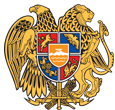 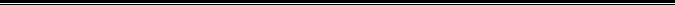 ԱՐՁԱՆԱԳՐՈՒԹՅՈՒՆ N 8
29 ՕԳՈՍՏՈՍԻ 2019թվական
ԱՎԱԳԱՆՈՒ ՀԵՐԹԱԿԱՆ ՆԻՍՏԻՀամայնքի ավագանու նիստին ներկա էին ավագանու 15 անդամներից 12-ը,բացակա էին` Վարդան Աբրահամյանը, Հայրիկ Ղազարյանը, Հայկ Ղավալյանը:Համայնքի ղեկավարի հրավերով ավագանու նիստին մասնակցում էին`
Սամվել Եղիկյան, Արկադի Յամուկյան, Հասմիկ Գյոզալյան, Վաղարշակ Գրիգորյան, Կոստյա Սարգսյան, Մանվել Գեվորգյան, Վահրամ ԶարգարյանՆիստը վարում էր  բերդ համայնքի ղեկավար` Հարություն ՄանուչարյանըՆիստը արձանագրում էր աշխատակազմի քարտուղար` Հասմիկ ՄելիքյանըԼսեցին
ԲԵՐԴ ՀԱՄԱՅՆՔԻ ԱՎԱԳԱՆՈՒ 2019ԹՎԱԿԱՆԻ ՕԳՈՍՏՈՍԻ 29-Ի ՀԵՐԹԱԿԱՆ ՆԻՍՏԻ ՕՐԱԿԱՐԳԸ ՀԱՍՏԱՏԵԼՈՒ ՄԱՍԻՆ /Զեկ. ՀԱՐՈՒԹՅՈՒՆ ՄԱՆՈՒՉԱՐՅԱՆ/Ղեկավարվելով <<Տեղական ինքնակառավարման մասին>> ՀՀ օրենքի 14-րդ հոդվածի 6-րդ մասի պահանջներովՀամայնքի ավագանին  որոշում է՝  Հաստատել Բերդ համայնքի ավագանու նիստի հետևյալ օրակարգը.Բերդ համայնքի 2019 թվականի տեղական բյուջեի եկամտային և ծախսային մասերում փոփոխություն կատարելու մասին: 
                                          /Զեկ.Կ.Սարգսյան/Բերդ համայնքի ղեկավարի հաղորդումը 2019 թվականի տեղական բյուջեի 2-րդ եռամսյակի ընթացքի մասին:
                                         /Զեկ.Կ.Սարգսյան/ՀՀ Տավուշի մարզի Բերդ համայնքի ֆիզիկական անձանց հողի հարկի արտոնություններ տրամադրելու մասին:
                                        /Զեկ.Հ.Մանուչարյան/Բերդ համայնքի բնակչների անվամբ գրանցված փոխադրամիջոցների և շինությունների գույքահարկի տույժերը զեղչելու մասին:
                                       /Զեկ.Հ.Մանուչարյան/Գյուղատնտեսական արտադրական օբյեկտների 11-045-0240-0006 ծածկագրով,0.14 հա մակերեսով հողամասը աճուդով օտարելու մասին:
                                         /Զեկ.Վ.Գրիգորյան/ՀՀ  Տավուշի մարզի Բերդ համայնքի սեփականությունը հանդիսացող շինությունը հողամասով Ալիկ Սամվելի Գրիգորյանին օտարելու մասին:
                                         /Զեկ.Վ.Գրիգորյան/ՀՀ  Տավուշի մարզի Բերդ համայնքի սեփականությունը հանդիսացող ավտոտնակը  հողամասով Սուսաննա Վոլոդյայի Վանեսյանին օտարելու մասին:
                                         /Զեկ.Վ.Գրիգորյան/ՀՀ  Տավուշի մարզի Բերդ համայնքի սեփականությունը հանդիսացող պահեստը  հողամասով Վիգեն Կամոյի Ավագյանին օտարելու մասին:
                                         /Զեկ.Վ.Գրիգորյան/ՀՀ  Տավուշի մարզի Բերդ համայնքի սեփականությունը հանդիսացող ավտոտնակը  հողամասով Հեղինե Ռոբերտի Առաքելյանին օտարելու մասին:
                                         /Զեկ.Վ.Գրիգորյան/ՀՀ  Տավուշի մարզի Բերդ համայնքի սեփականությունը հանդիսացող առևտրի սրահը  հողամասով Միշա Հովհաննեսի Ծատուրյանին օտարելու մասին:
                                         /Զեկ.Վ.Գրիգորյան/ՀՀ  Տավուշի մարզի Բերդ համայնքի սեփականությունը հանդիսացող ավտոտնակը  հողամասով Նորիկ Հրանտի Սարուխանյանին օտարելու մասին:
                                         /Զեկ.Վ.Գրիգորյան/Տրակտորների կայանման ծածկը 513.45ք.մ մակերեսով և հողամասը 11-051 ծածկագրով աճուրդով օտարելու մասին:     
                                          /Զեկ.Վ.Գրիգորյան/Բնակավայրի բնակելի կառուցապատման հողամասերից 0.04 հա մակերեսով 11-002-0087-0017 ծածկագրով հողամասն աճուրդով օտարելու մասին:
                                         /Զեկ.Վ.Գրիգորյան/Բնակավայրի բնակելի կառուցապատման հողամասերից 0.002 հա մակերեսով 11-002-0040-0057 ծածկագրով հողամասն աճուրդով օտարելու մասին:
                                         /Զեկ.Վ.Գրիգորյան/Բնակավայրի հասարակական կառուցապատման հողամասերից 0.00315 հա մակերեսով 11-046-0025-0039  ծածկագրով հողամասն աճուրդով օտարելու մասին:
                                         /Զեկ.Վ.Գրիգորյան/Գյուղատնտեսական նշանակության 11-002-0247-0001  ծածկագրով, 0.18122 հա մակերեսով հողամասը աճուդով օտարելու մասին:
                                         /Զեկ.Վ.Գրիգորյան/Գյուղատնտեսական նշանակության 11-060-0215-006,11-060-0215-0007, 11-060-0215-0009 ծածկագրերով վարելահողերը և 11-060-0215-0008, 11-060-0198-0010 ծածկագրերով արոտավայրերը աճուդով օտարելու մասին:
                                         /Զեկ.Վ.Գրիգորյան/Բերդ համայնքի հողային ֆոնդի առկայության և բաշխման հաշվետվությունը հաստատելու մասին:                                        
                                        /Զեկ.Վ.Գրիգորյան/Բերդ համայնքի Ն.Կարմիր Աղբյուր գյուղի 1-ին փողոցի անվանակոչման մասին: 
                                       /Զեկ.Հ.Մանուչարյան/Բերդ համայնքի Բերդ քաղաքի Ալեք Մանուկյան և Այգեստան փողոցների երթևեկությունը կարգավորող համապատասխան նշաններ տեղադրելու մասին:
                                      /Զեկ.Հ.Մանուչարյան/Բերդ համայնքի գույքացանկում ավելացում կատարելու մասին:
                                       /Զեկ.Հ.Մանուչարյան/Արթուր Սարգսի Սաֆարյանին վարձակալությամբ տարածք տրամադրելու մասին:
                                       /Զեկ.Հ.Մանուչարյան/Բնակավայրի հասարակական կառուցապատման հողամասերից 0.1307 համակերեսով 11-002-0058-0048 ծածկագրով հողամասն աճուրդով օտարելու մասին:
                                      /Զեկ.Վ.Գրիգորյան/Բերդ համայնքին սեփականության իրավունքով պատկանող գույքն անհատույց օգտագործման իրավունքով ,, Բերդի կոմունալ ծառայություն,, համայնքային ոչ առևտրային կազմակերպությանը տրամադրելու մասին:
                                       /Զեկ.Հ.Մանուչարյան/,,Բերդի կոմունալ ծառայություն,, համայնքային ոչ առևտրային կազմակերպության հաստիքացուցակում նոր հաստիքներ ավելացնելու մասին:
                                      /Զեկ.Հ.Մանուչարյան/Բերդ համայնքի հասարակական տրանսպորտային ծառայության ուղևորափոխադրման միասնական արժեք սահմանելու մասին:
                                      /Զեկ.Հ.Մանուչարյան/Բերդ համայնքի Չինչին բնակավայրի հրդեհի հետևանքով տուժած սոցիալապես անապահով ընտանիքին դրամական օգնություն հատկացնելու մասին:
                                       /Զեկ.Հ.Մանուչարյան/Գյուղատնտեսականնշանակությանհողամասերից 0.14919 համ ակերեսով արոտավայրը մրցույթային կարգով վարձակալությամբ տրամադրելու մասին:
                                           /Զեկ.Վ.Գրիգորյան/Գյուղատնտեսական 11-002-0226-0006 ծածկագրով վարելահողը համայնքային սեփականություն ճանաչելու մասին: 
                                            /Զեկ.Վ.Գրիգորյան/Բերդ համայնքի,,Նորաշենի մանկապարտեզ,, համայնքային ոչ առևտրային կազմակերպության համար անշարժ գույք ձեռք բերելու նպատակով գումար հատկացնելու համաձայնություն տալու մասին:
                                           /Զեկ.Կ.Սարգսյան/ՀՀ Տավուշի մարզի Բերդ համայնքի համայնքային սեփականություն համարվող գույքի օտարման համաձայնություն տալու մասին: 
                                           /Զեկ.Հ.Մանուչարյան/Բնակավայրի գյուղատնտեսական հողամասերից 3,49422 հա մակերեսով 11-053-0245-0037 ծածկագրով հողամասն աճուրդով օտարելու մասին:
                                          /Զեկ.Վ.Գրիգորյան/Բերդ համայնքի գույքացանկում ավելացում կատարելու և Միկրոավտոբուս 18 տեղանոցFORD TRANSIT BUS 460 ELWB մակնիշի,VIN WFOHXXTTGHKK75375 կոդով ևԳրեյդեր ԴՄ-14.0 ՄԱԿՆԻՇԻ,VIN 2061 կոդով տրանսպորտային միջոցները հաշվառելու մասին: 
                                         /Զեկ.Հ.Մանուչարյան/Գագիկ Գարեգինի Դալլաքյանին վարձակալությամբ տարածք տրամադրելու մասին:                                         
                                         /Զեկ.Հ.Մանուչարյան/,,Արծվաբերդի առողջության կենտրոն,,ՊՈԱԿ-ին անհատույց օգտագործման տարածք տրամադրելու մասին:
                                           /Զեկ.Հ.Մանուչարյան/Հայաստանի Հանրապետության սեփականություն հանդիսացող ջրային նշանակության հողամասերից 19.30055 հա և 0,06412 հա մակերեսով հողամասերը մրցույթային կարգով վարձակալությամբ տրամադրելու համաձայնություն տալու մասին:
                                          /Զեկ.Վ.Գրիգորյան/Հայաստանի Հանրապետության սեփականություն հանդիսացող գյուղատնտեսական նշանակության հողամասերից 2.09043 հա, 0,23622 հա, 4,11478 հա և 2,6554 հա մակերեսով հողամասերը մրցույթային կարգով վարձակալությամբ տրամադրելու համաձայնություն տալու մասին:
                                          /Զեկ.Վ.Գրիգորյան/Որոշումն ընդունված է. /որոշում N 64-Ա/Լսեցին
ԲԵՐԴ ՀԱՄԱՅՆՔԻ 2019 ԹՎԱԿԱՆԻ ՏԵՂԱԿԱՆ ԲՅՈՒՋԵԻ ԵԿԱՄՏԱՅԻՆ ԵՎ ԾԱԽՍԱՅԻՆ ՄԱՍԵՐՈՒՄ ՓՈՓՈԽՈՒԹՅՈՒՆ ԿԱՏԱՐԵԼՈՒ ՄԱՍԻՆ /Զեկ. ԿՈՍՏՅԱ ՍԱՐԳՍՅԱՆ/Ղեկավարվելով «Նորմատիվ իրավական ակտերի մասին» ՀՀ օրենքի 34-րդ հոդվածով, «Տեղական ինքնակառավարման մասին» ՀՀ օրենքի 18-րդ հոդվածի 1-ին մասի 5-րդ կետով և «ՀՀ բյուջետային համակարգի մասին» ՀՀ օրենքի 32-րդ հոդվածի պահանջներով  Համայնքի ավագանին որոշում է`Բերդ համայնքի 2019 թվականի տեղական բյուջեում կատարել հետևյալ փոփոխությունը.1.Համայնքի բյուջեի եկամտային և ծախսային մասերը ավելացնել՝  1500.0հազար դրամի չափով, և հաստատել.ա) եկամուտների մասով՝                              894339.9 հազար դրամ,
բ) ծախսերի մասով՝                                      1024049.9 հազար դրամ, 
գ) դեֆիցիտի ծածկմանն ուղղված միջոցներ՝ 129710.0 հազար դրամ:2.2019 թվականի բյուջեի եկամտային մասում ,,Նվիրատվություն կազմակերպությունից կամ ֆիզիկական անձից,,տողի խումբ 26, ենթախումբ 13 ավելացնել՝ 1500.0 հազար դրամով, համաձայն 19.08.2019թ. թիվ 19/01 պայմանագրի:3.2019 թվականի բյուջեի ծախսային մասում ,,Նախադպրոցական հաստատությունների հիմնանորոգում,, տողի խումբ 09, բաժին 06, ծրագիր 01 ավելացնել՝ 1500.0 հազար դրամով, ,,Չինարիի մանկապարտեզ,, ՀՈԱԿ-ի անվտանգության համար պաշտպանիչ պատի կապիտալ կառուցման աշխատանքների իրականացման համար:Որոշումն ընդունված է. / որոշում N 65-Ա/Լսեցին
ԲԵՐԴ ՀԱՄԱՅՆՔԻ ՂԵԿԱՎԱՐԻ ՀԱՂՈՐԴՈՒՄԸ 2019ԹՎԱԿԱՆԻ ՏԵՂԱԿԱՆ ԲՅՈՒՋԵԻ 2-ՐԴ ԵՌԱՄՍՅԱԿԻ ԸՆԹԱՑՔԻ ՄԱՍԻՆ /Զեկ. ԿՈՍՏՅԱ ՍԱՐԳՍՅԱՆ/Ղեկավարվելով <<Տեղական ինքնակառավարման մասին>> ՀՀ օրենքի 38-րդ հոդվածի 1-ին մասի 1-ին կետովՀամայնքի ավագանին որոշում է՝Հաստատել համայնքի ղեկավարի հաղորդումը Բերդ համայնքի 2019թվականի տեղական բյուջեի 2-րդ եռամսյակի ընթացքի մասին՝ համաձայն 1 և 2 հավելվածների:Որոշումն ընդունված է. / որոշում N 66-Ա/Լսեցին
ՀՀ ՏԱՎՈՒՇԻ ՄԱՐԶԻ ԲԵՐԴ ՀԱՄԱՅՆՔԻ ՖԻԶԻԿԱԿԱՆ ԱՆՁԱՆՑ ՀՈՂԻ ՀԱՐԿԻ ԱՐՏՈՆՈՒԹՅՈՒՆ ՏՐԱՄԱԴՐԵԼՈՒ ՄԱՍԻՆ /Զեկ. ՀԱՐՈՒԹՅՈՒՆ ՄԱՆՈՒՉԱՐՅԱՆ/Բերդ համայնքի բնակավայրերից Բերդի համայնքապետարան են դիմել բնակիչներ հողի հարկի գծով առաջացած տույժը զեղչելու խնդրանքով: Պառավաքար գյուղից Հովսեփ Հայրապետյանը վճարել է իր հանգուցյալ հոր՝Նապալեոն Հայրապետյանի անվամբ գրանցված հողի հարկի գծով առաջացած պարտքը, 3461 ՀՀ դրամի չափով, և հանգուցյալ Ռոզա Բոզինյանի անվամբ գրանցված հողի հարկի գծով առաջացած պարտքը, 1550 ՀՀ դրամի չափով, Հրաչիկ Դավթյանը վճարել է իր անվամբ գրանցված հողի հարկի գծով առաջացած պարտքը, 11500 ՀՀ դրամի չափով,Վահրամ Չիթչյանը դիմել է, որ հողի հարկի գծով չունի ապառք,սակայն իր անվամբ գրանցված է տույժեր, Օսան Չիլինգարյանը դիմել է, որ ամուսնու Սայադ Չիթչյանը հողի հարկի գծով չունի ապառք,սակայն իր անվամբ գրանցված է տույժեր, Լարիսա Չիթչյանը վճարել է իր  մոր՝ Հայկուշ Չիթչյանի անվամբ գրանցված հողի հարկի գծով առաջացած պարտքը, 3750 ՀՀ դրամի չափով,Ռաֆիկ Դալլաքյանը վճարել է իր անվամբ գրանցված հողի հարկի գծով առաջացած պարտքը, 51 ՀՀ դրամի չափով,Ռոլանդ Մարգարյանը վճարել է իր անվամբ գրանցված հողի հարկի գծով առաջացած պարտքը, 1000 ՀՀ դրամի չափով, Լևոն Չիլինգարյանը վճարել է հանգուցյալ պապի՝Վանիչկա Չիլինգարյանի անվամբ գրանցված հողի հարկի գծով առաջացած պարտքը, 2020 ՀՀ դրամի չափով, Վաչիկ Բրուտյանը վճարել է իր անվամբ գրանցված հողի հարկի գծով առաջացած պարտքը, 10639 ՀՀ դրամի չափով, Սալիկո Զոհրաբյանը վճարել է իր անվամբ գրանցված հողի հարկի գծով առաջացած պարտքը, 33 ՀՀ դրամի չափով, Սիրուշ Բաղդասարյանը վճարել է իր անվամբ գրանցված հողի հարկի գծով առաջացած պարտքը, 4065 ՀՀ դրամի չափով, Սարգիս Եսայանը վճարել է իր անվամբ գրանցված հողի հարկի գծով առաջացած պարտքը,  2159 ՀՀ դրամի չափով, Սանամ Զաքարյանը վճարել է որդու՝Երվանդ Զաքարյանի անվամբ գրանցված հողի հարկի գծով առաջացած պարտքը,  16400 ՀՀ դրամի չափով, Խաչիկ Բուլղադարյանը վճարել է քրոջ՝Արաքսյա Բուլղադարյանի անվամբ գրանցված հողի հարկի գծով առաջացած պարտքը, 5950 ՀՀ դրամի չափով, Հարություն Ղարաբաղցյանը վճարել է իր անվամբ գրանցված հողի հարկի գծով առաջացած պարտքը,  1000 ՀՀ դրամի չափով: Նորաշեն գյուղից Յուրիկ Ավագյանը վճարել է իր անվամբ գրանցված հողի հարկի գծով առաջացած պարտքը, 112428 ՀՀ դրամի չափով, Ռոմա Գրիգորյանը վճարել է իր անվամբ գրանցված հողի հարկի գծով առաջացած պարտքը, 67957 ՀՀ դրամի չափով, Անահիտ Գրիգորյանը վճարել է իր անվամբ գրանցված հողի հարկի գծով առաջացած պարտքը, 2600 ՀՀ դրամի չափով, Կարո Աթոյանը վճարել է եղբոր՝ Կորյուն Աթոյանի անվամբ գրանցված հողի հարկի գծով առաջացած պարտքը, 114450 ՀՀ դրամի չափով,Կարո Աթոյանը վճարել է իր անվամբ գրանցված հողի հարկի գծով առաջացած պարտքը, 15496 ՀՀ դրամի չափով, Վրեժ Հակոբյանը վճարել է իր անվամբ գրանցված հողի հարկի գծով առաջացած պարտքը, 25700 ՀՀ դրամի չափով, Գագիկ Փայտյանը վճարել է իր անվամբ գրանցված հողի հարկի գծով առաջացած պարտքը, 48755 ՀՀ դրամի չափով, Արտակ Փայտյանը վճարել է իր անվամբ գրանցված հողի հարկի գծով առաջացած պարտքը, 2364 ՀՀ դրամի չափով: Նավուր գյուղից Աշոտ Օհանյանը վճարել է իր անվամբ գրանցված հողի հարկի գծով առաջացած պարտքը, 28700 ՀՀ դրամի չափով, Աղվան Քոսակյանը վճարել է իր անվամբ գրանցված հողի հարկի գծով առաջացած պարտքը, 3900 ՀՀ դրամի չափով, Հրաչիկ Նիգոյանը վճարել է իր անվամբ գրանցված հողի հարկի գծով առաջացած պարտքը, 22200 ՀՀ դրամի չափով,Արմեն Չիլինգարյանը վճարել է իր անվամբ գրանցված հողի հարկի գծով առաջացած պարտքը, 30300 ՀՀ դրամի չափով, Վոլոդյա Ալիխանյանը վճարել է Վոլոդյա Մարտիրոսյանի անվամբ գրանցված հողի հարկի գծով առաջացած պարտքը, 20000 ՀՀ դրամի չափով: Արծվաբերդ գյուղից Աշոտ Գրիգորյանը դիմել է, որ հողի հարկի գծով չունի ապառք,սակայն իր անվամբ գրանցված է տույժեր, Իգոր Շահնազարյանը դիմել է, որ հողի հարկի գծով չունի ապառք,սակայն իր անվամբ գրանցված է տույժեր,Սամվել Զարգարյանը դիմել է, որ հողի հարկի գծով չունի ապառք,սակայն իր անվամբ գրանցված է տույժեր, Նորիկ Չոբանյանը դիմել է, որ հողի հարկի գծով չունի ապառք,սակայն իր անվամբ գրանցված է տույժեր: Վարագավան գյուղից Մամիկոն Գրիգորյանը վճարել է Մաքսիմ Մանուչարյանի անվամբ գրանցված հողի հարկի գծով առաջացած պարտքը, 102400 ՀՀ դրամի չափով, Մերուժան Ալավերդյանը վճարել է հանգուցյալ հոր՝ Աղվան Ալավերդյանի անվամբ գրանցված հողի հարկի գծով առաջացած պարտքը, 7500 ՀՀ դրամի չափով, Աննա Բուլղադարյանը վճարել է ամուսնու՝ Սուրիկ Եղիկյանի անվամբ գրանցված հողի հարկի գծով առաջացած պարտքը, 22200 ՀՀ դրամի չափով: Մովսես գյուղից Սերյոժա Մարտիրոսյանը վճարել է հանգուցյալ մոր՝Ռոզա Մարտիրոսյանի անվամբ գրանցված հողի հարկի գծով առաջացած պարտքը, 10800 ՀՀ դրամի չափով, Լյովա Առաքելյանը վճարել է հանգուցյալ հոր՝Վոլոդյա Առաքելյանի անվամբ գրանցված հողի հարկի գծով առաջացած պարտքը,7500 ՀՀ դրամի չափով, Քնարիկ Սահակյանը վճարել է ամուսնու՝ Դերենիկ Սահակյանի անվամբ գրանցված հողի հարկի գծով առաջացած պարտքը, 3650 ՀՀ դրամի չափով:Այգեձոր գյուղից Գրիգոր Մխիթարյանը վճարել է իր անվամբ գրանցված հողի հարկի գծով առաջացած պարտքը, 2700 ՀՀ դրամի չափով: Չորաթան գյուղից Շամշադ Սադյանը դիմել է, որ հողի հարկի գծով չունի ապառք,սակայն իր անվամբ գրանցված է տույժեր:Բերդ համայնքի տարբեր բնակավայրերի 49 բնակիչներ նույնպես վճարել են իրենց կամ իրենց հարազատների անվամբ գրանցված հողի հարկի գծով առաջացած պարտքերը և խնդրել զեղչել առաջացած տույժերը:Ղեկավարվելով «Հողի  հարկի մասին» ՀՀ  օրենքի  10-րդ հոդվածի  դրույթներով և ՀՀ կառավարության 2012 թվականի հունիսի 22-ի N 822-Ն որոշմամբ հաստատված կարգի 3-րդ մասի 1-ին կետով,  5-րդ,  և 8-րդ մասերի  պահանջներովՀամայնքի ավագանին որոշում է՝Հանգուցյալ Նապալեոն Հայրապետյանի անվամբ գրանցված 0.301 հա ընդհանուր մակերեսով հողատեսքերի հողի հարկի գծով կատարել զեղչ, առաջացած տույժի 4735 ՀՀ դրամի չափով:Հանգուցյալ Ռոզա Բոզինյանի անվամբ գրանցված 0.079 հա ընդհանուր մակերեսով հողատեսքերի հողի հարկի գծով կատարել զեղչ, առաջացած տույժի 704 ՀՀ դրամի չափով:Հրաչիկ Դավթյանի անվամբ գրանցված 2.665 հա ընդհանուր մակերեսով հողատեսքերի հողի հարկի գծով կատարել զեղչ, առաջացած տույժի 41483 ՀՀ դրամի չափով:Վահրամ Չիթչյանի անվամբ գրանցված 2.389 հա ընդհանուր մակերեսով հողատեսքերի հողի հարկի գծով կատարել զեղչ, առաջացած տույժի 26796 ՀՀ դրամի չափով:Սայադ Չիթչյանի անվամբ գրանցված 0.747 հա ընդհանուր մակերեսով հողատեսքերի հողի հարկի գծով կատարել զեղչ, առաջացած տույժի 10185 ՀՀ դրամի չափով:Հայկուշ Չիթչյանի անվամբ գրանցված 0.996 հա ընդհանուր մակերեսով հողատեսքերի հողի հարկի գծով կատարել զեղչ, առաջացած տույժի 12260 ՀՀ դրամի չափով:Ռաֆիկ Դալլաքյանի անվամբ գրանցված 0.857 հա ընդհանուր մակերեսով հողատեսքերի հողի հարկի գծով կատարել զեղչ, առաջացած տույժի 8348 ՀՀ դրամի չափով:Ռոլանդ Մարգարյանի անվամբ գրանցված 3.068 հա ընդհանուր մակերեսով հողատեսքերի հողի հարկի գծով կատարել զեղչ, առաջացած տույժի 46786 ՀՀ դրամի չափով:Հանգուցյալ Վանիչկա Չիլինգարյանի անվամբ գրանցված 0.46 հա ընդհանուր մակերեսով հողատեսքերի հողի հարկի գծով կատարել զեղչ, առաջացած տույժի 7141 ՀՀ դրամի չափով:Վաչիկ Բրուտյանի անվամբ գրանցված 1.547 հա ընդհանուր մակերեսով հողատեսքերի հողի հարկի գծով կատարել զեղչ, առաջացած տույժի 16216 ՀՀ դրամի չափով:Սալիկո Զոհրաբյանի անվամբ գրանցված 0.233 հա ընդհանուր մակերեսով հողատեսքերի հողի հարկի գծով կատարել զեղչ, առաջացած տույժի 3665 ՀՀ դրամի չափով:Սիրուշ Բաղդասարյանի անվամբ գրանցված 0.591 հա ընդհանուր մակերեսով հողատեսքերի հողի հարկի գծով կատարել զեղչ, առաջացած տույժի 7815 ՀՀ դրամի չափով:Սարգիս Եսայանի անվամբ գրանցված 1.259 հա ընդհանուր մակերեսով հողատեսքերի հողի հարկի գծով կատարել զեղչ, առաջացած տույժի 15906 ՀՀ դրամի չափով:Երվանդ Զաքարյանի անվամբ գրանցված 0,45 հա ընդհանուր մակերեսով հողատեսքերի հողի հարկի գծով կատարել զեղչ, առաջացած տույժի 13353 ՀՀ դրամի չափով:Արաքսյա Բուլղադարյանի անվամբ գրանցված 0,364 հա ընդհանուր մակերեսով հողատեսքերի հողի հարկի գծով կատարել զեղչ, առաջացած տույժի 6637 ՀՀ դրամի չափով:Հարություն Ղարաբաղցյանի անվամբ գրանցված 0,9205 հա ընդհանուր մակերեսով հողատեսքերի հողի հարկի գծով կատարել զեղչ, առաջացած տույժի 11231 ՀՀ դրամի չափով:Յուրիկ Ավագյանի անվամբ գրանցված 1.1462 հա ընդհանուր մակերեսով հողատեսքերի հողի հարկի գծով կատարել զեղչ, առաջացած տույժի 42239 ՀՀ դրամի չափով:Ռոմիկ Գրիգորյանի անվամբ գրանցված 1.4112 հա ընդհանուր մակերեսով հողատեսքերի հողի հարկի գծով կատարել զեղչ, առաջացած տույժի 40691 ՀՀ դրամի չափով:Անահիտ Գրիգորյանի անվամբ գրանցված 0.1252 հա ընդհանուր մակերեսով հողատեսքերի հողի հարկի գծով կատարել զեղչ, առաջացած տույժի 3728 ՀՀ դրամի չափով:Կորյուն Աթոյանի անվամբ գրանցված 1,415 հա ընդհանուր մակերեսով հողատեսքերի հողի հարկի գծով կատարել զեղչ, առաջացած տույժի 51140 ՀՀ դրամի չափով:Կարո Աթոյանի անվամբ գրանցված 0,7017 հա ընդհանուր մակերեսով հողատեսքերի հողի հարկի գծով կատարել զեղչ, առաջացած տույժի 3875 ՀՀ դրամի չափով:Վրեժ Հակոբյանի անվամբ գրանցված 1,4099 հա ընդհանուր մակերեսով հողատեսքերի հողի հարկի գծով կատարել զեղչ, առաջացած տույժի 3720 ՀՀ դրամի չափով:Գագիկ Փայտյանի անվամբ գրանցված 1,41 հա ընդհանուր մակերեսով հողատեսքերի հողի հարկի գծով կատարել զեղչ, առաջացած տույժի 28510 ՀՀ դրամի չափով:Արտակ Փայտյանի անվամբ գրանցված 0,0259 հա ընդհանուր մակերեսով հողատեսքերի հողի հարկի գծով կատարել զեղչ, առաջացած տույժի 1058 ՀՀ դրամի չափով:Աշոտ Օհանյանի անվամբ գրանցված 3.9438 հա ընդհանուր մակերեսով հողատեսքերի հողի հարկի գծով կատարել զեղչ, առաջացած տույժի 1936 ՀՀ դրամի չափով:Աղվան Քոսակյանի անվամբ գրանցված 0.094 հա ընդհանուր մակերեսով հողատեսքերի հողի հարկի գծով կատարել զեղչ, առաջացած տույժի 1671 ՀՀ դրամի չափով:Հրաչիկ Նիգոյանի անվամբ գրանցված 1.6422 հա ընդհանուր մակերեսով հողատեսքերի հողի հարկի գծով կատարել զեղչ, առաջացած տույժի 3291 ՀՀ դրամի չափով:Արմեն Չիլինգարյանի անվամբ գրանցված 1.3587 հա ընդհանուր մակերեսով հողատեսքերի հողի հարկի գծով կատարել զեղչ, առաջացած տույժի 11708 ՀՀ դրամի չափով:Վոլոդյա Մարտիրոսյանի անվամբ գրանցված 0.8214 հա ընդհանուր մակերեսով հողատեսքերի հողի հարկի գծով կատարել զեղչ, առաջացած տույժի 8060 ՀՀ դրամի չափով:Աշոտ Գրիգորյանի անվամբ գրանցված 1.581 հա ընդհանուր մակերեսով հողատեսքերի հողի հարկի գծով կատարել զեղչ, առաջացած տույժի 1028 ՀՀ դրամի չափով:Իգոր Շահնազարյանի անվամբ գրանցված 1.177 հա ընդհանուր մակերեսով հողատեսքերի հողի հարկի գծով կատարել զեղչ, առաջացած տույժի 13344 ՀՀ դրամի չափով:Սամվել Զարգարյանի անվամբ գրանցված 1.285 հա ընդհանուր մակերեսով հողատեսքերի հողի հարկի գծով կատարել զեղչ, առաջացած տույժի 2179 ՀՀ դրամի չափով:Նորիկ Չոբանյանի անվամբ գրանցված 0.395 հա ընդհանուր մակերեսով հողատեսքերի հողի հարկի գծով կատարել զեղչ, առաջացած տույժի 2001 ՀՀ դրամի չափով:Մաքսիմ Մանուչարյանի անվամբ գրանցված 2.8741 հա ընդհանուր մակերեսով հողատեսքերի հողի հարկի գծով կատարել զեղչ, առաջացած տույժի 91250 ՀՀ դրամի չափով:Հանգուցյալ Աղվան Ալավերդյանի անվամբ գրանցված 0,321 հա ընդհանուր մակերեսով հողատեսքերի հողի հարկի գծով կատարել զեղչ, առաջացած տույժի 14289 ՀՀ դրամի չափով:Սուրիկ եղիկյանի անվամբ գրանցված 1.356 հա ընդհանուր մակերեսով հողատեսքերի հողի հարկի գծով կատարել զեղչ, առաջացած տույժի 16081 ՀՀ դրամի չափով:Հանգուցյալ Ռոզա Մարտիրոսյանի անվամբ գրանցված 0.6362 հա ընդհանուր մակերեսով հողատեսքերի հողի հարկի գծով կատարել զեղչ, առաջացած տույժի 8397 ՀՀ դրամի չափով:Հանգուցյալ Վոլոդյա Առաքելյանի անվամբ գրանցված 0.623 հա ընդհանուր մակերեսով հողատեսքերի հողի հարկի գծով կատարել զեղչ, առաջացած տույժի 7328 ՀՀ դրամի չափով:Դերենիկ Սահակյանի անվամբ գրանցված 0.869 հա ընդհանուր մակերեսով հողատեսքերի հողի հարկի գծով կատարել զեղչ, առաջացած տույժի 7275 ՀՀ դրամի չափով:Գրիգոր Մխիթարյանի անվամբ գրանցված 0.0677 հա ընդհանուր մակերեսով հողատեսքերի հողի հարկի գծով կատարել զեղչ, առաջացած տույժի 1475 ՀՀ դրամի չափով:Շամշադ Սադյանի անվամբ գրանցված 0.121 հա ընդհանուր մակերեսով հողատեսքերի հողի հարկի գծով կատարել զեղչ, առաջացած տույժի 1536 ՀՀ դրամի չափով:Վալտեր Փայտյանի անվամբ գրանցված 1.048 հա ընդհանուր մակերեսով հողատեսքերի հողի հարկի գծով կատարել զեղչ, առաջացած տույժի 5538 ՀՀ դրամի չափով:Արամ Փայտյանի անվամբ գրանցված 1.421 հա ընդհանուր մակերեսով հողատեսքերի հողի հարկի գծով կատարել զեղչ, առաջացած տույժի 1493 ՀՀ դրամի չափով:Վիկտոր Փայտյանի անվամբ գրանցված 0.102 հա ընդհանուր մակերեսով հողատեսքերի հողի հարկի գծով կատարել զեղչ, առաջացած տույժի 2857 ՀՀ դրամի չափով:Հանգուցյալ Զավեն Ավագյանի անվամբ գրանցված 1.1565 հա ընդհանուր մակերեսով հողատեսքերի հողի հարկի գծով կատարել զեղչ, առաջացած տույժի 45003 ՀՀ դրամի չափով:Կամո Ավագյանի անվամբ գրանցված 1.0456 հա ընդհանուր մակերեսով հողատեսքերի հողի հարկի գծով կատարել զեղչ, առաջացած տույժի  4767 ՀՀ դրամի չափով:Հանգուցյալ Ալիխան Առաքելյանի անվամբ գրանցված  0.2121 հա ընդհանուր մակերեսով հողատեսքերի հողի հարկի գծով կատարել զեղչ, առաջացած տույժի  5344 ՀՀ դրամի չափով:Դավիթ Գինովյանի անվամբ գրանցված  3.9851 հա ընդհանուր մակերեսով հողատեսքերի հողի հարկի գծով կատարել զեղչ, առաջացած տույժի  45339 ՀՀ դրամի չափով:Հովիկ Փայտյանի անվամբ գրանցված  0.738 հա ընդհանուր մակերեսով հողատեսքերի հողի հարկի գծով կատարել  զեղչ, առաջացած տույժի  3010 ՀՀ դրամի չափով:Հայկարամ Փայտյանի անվամբ գրանցված  1.4315 հա ընդհանուր մակերեսով հողատեսքերի հողի հարկի գծով կատարել զեղչ, առաջացած տույժի  720 ՀՀ դրամի չափով:Հանգուցյալ Աշոտ Միրզախանյանի անվամբ գրանցված  1.4531 հա ընդհանուր մակերեսով հողատեսքերի հողի հարկի գծով կատարել զեղչ, առաջացած տույժի  32315 ՀՀ դրամի չափով:Համազասպ Խաչատրյանի անվամբ գրանցված  0.7686 հա ընդհանուր մակերեսով հողատեսքերի հողի հարկի գծով կատարել զեղչ, առաջացած տույժի  1473 ՀՀ դրամի չափով:Խորեն Աթոյանի անվամբ գրանցված  1.4467 հա ընդհանուր մակերեսով հողատեսքերի հողի հարկի գծով կատարել զեղչ, առաջացած տույժի  28019 ՀՀ դրամի չափով:Գագիկ Խաչատրյանի անվամբ գրանցված  1.509 հա ընդհանուր մակերեսով հողատեսքերի հողի հարկի գծով կատարել զեղչ, առաջացած տույժի  23726 ՀՀ դրամի չափով:Վաչիկ Դիլանյանի անվամբ գրանցված  0.2077 հա ընդհանուր մակերեսով հողատեսքերի հողի հարկի գծով կատարել զեղչ, առաջացած տույժի  1037 ՀՀ դրամի չափով:Աշոտ Փայտյանի անվամբ գրանցված  0.1617 հա ընդհանուր մակերեսով հողատեսքերի հողի հարկի գծով կատարել զեղչ, առաջացած տույժի  3660 ՀՀ դրամի չափով:Լավրենտ Փայտյանի անվամբ գրանցված  0.6718 հա ընդհանուր մակերեսով հողատեսքերի հողի հարկի գծով կատարել զեղչ, առաջացած տույժի  6986 ՀՀ դրամի չափով:Արարատ Աթոյանի անվամբ գրանցված  1.3408 հա ընդհանուր մակերեսով հողատեսքերի հողի հարկի գծով կատարել զեղչ, առաջացած տույժի  19468 ՀՀ դրամի չափով:Յուրա Քոսակյանի անվամբ գրանցված  0.105 հա ընդհանուր մակերեսով հողատեսքերի հողի հարկի գծով կատարել զեղչ, առաջացած տույժի  6744 ՀՀ դրամի չափով:Վարուժան Մարդանյանի անվամբ գրանցված  2.615 հա ընդհանուր մակերեսով հողատեսքերի հողի հարկի գծով կատարել զեղչ, առաջացած տույժի  38997 ՀՀ դրամի չափով:Հանգուցյալ Գեղեցիկ Գրիգորյանի և Ժորա Գրիգորյանի անվամբ գրանցված  0.107 հա ընդհանուր մակերեսով հողատեսքերի հողի հարկի գծով կատարելզ եղչ, առաջացած տույժի  2258 ՀՀ դրամի չափով:Համեստ Ծատուրյանի անվամբ գրանցված  0.254 հա ընդհանուր մակերեսով հողատեսքերի հողի հարկի գծով կատարել զեղչ, առաջացած տույժի  3983 ՀՀ դրամի չափով:Մարատ Հայրապետյանի անվամբ գրանցված  0.82 հա ընդհանուր մակերեսովհ ողատեսքերի հողի հարկի գծով կատարել զեղչ, առաջացած տույժի  3201 ՀՀ դրամի չափով:Հրաչիկ Քոչարյանի անվամբ գրանցված  5.0582 հա ընդհանուր մակերեսով հողատեսքերի հողի հարկի գծով կատարել զեղչ, առաջացած տույժի  4456 ՀՀ դրամի չափով:Գարսևան Խաչատրյանի անվամբ գրանցված  0.0881 հա ընդհանուր մակերեսով հողատեսքերի հողի հարկի գծով կատարել զեղչ, առաջացած տույժի  1649 ՀՀ դրամի չափով:Դավիթ Խալաթյանի անվամբ գրանցված  3.55 հա ընդհանուր մակերեսով հողատեսքերի հողի հարկի գծով կատարել զեղչ, առաջացած տույժի  11587 ՀՀ դրամի չափով:Էդիկ Սմբատյանի անվամբ գրանցված  1.8203 հա ընդհանուր մակերեսով հողատեսքերի հողի հարկի գծով կատարել զեղչ, առաջացած տույժի  32270 ՀՀ դրամի չափով:Դավիթ Գյուրջինյանի անվամբ գրանցված  1.1475 հա ընդհանուր մակերեսով հողատեսքերի հողի հարկի գծով կատարել զեղչ, առաջացած տույժի  8690  ՀՀ դրամի չափով:Սերյոժա Դարբինյանի անվամբ գրանցված  1.435 հա ընդհանուր մակերեսով հողատեսքերի հողի հարկի գծով կատարել զեղչ, առաջացած տույժի  31419  ՀՀ դրամի չափով:Արմեն Խանաղյանի անվամբ գրանցված  0.109 հա ընդհանուր մակերեսով հողատեսքերի հողի հարկի գծով կատարել զեղչ, առաջացած տույժի  2443  ՀՀ դրամի չափով:Վազգեն Դիլանյանի անվամբ գրանցված  0.2935 հա ընդհանուր մակերեսով հողատեսքերի հողի հարկի գծով կատարել զեղչ, առաջացած տույժի  3644  ՀՀ դրամի չափով:Հանգուցյալ Յասաման Պապյանի անվամբ գրանցված 1.331 հա ընդհանուր մակերեսով հողատեսքերի հողի հարկի գծով կատարել զեղչ, առաջացած տույժի  14248  ՀՀ դրամի չափով:Անահիտ Առուստամյանի անվամբ գրանցված  0.46 հա ընդհանուր մակերեսով հողատեսքերի հողի հարկի գծով կատարել զեղչ, առաջացած տույժի  8713  ՀՀ դրամի չափով:Ռոմիկ Դիլանյանի անվամբ գրանցված  1.0378 հա ընդհանուր մակերեսով հողատեսքերի հողի հարկի գծով կատարել զեղչ, առաջացած տույժի  14273  ՀՀ դրամի չափով:Վազգեն Փայտյանի անվամբ գրանցված  0.8067 հա ընդհանուր մակերեսով հողատեսքերի հողի հարկի գծով կատարել զեղչ, առաջացած տույժի  2873  ՀՀ դրամի չափով:Բարիս Եսայանի անվամբ գրանցված  1.2619 հա ընդհանուր մակերեսով հողատեսքերի հողի հարկի գծով կատարել զեղչ, առաջացած տույժի  5256 ՀՀ դրամի չափով:Հանգուցյալ Հայկազ Մովսիսյանի անվամբ գրանցված 1.4781 հա ընդհանուր մակերեսով հողատեսքերի հողի հարկի գծով կատարել զեղչ, առաջացած տույժի  16499 ՀՀ դրամի չափով:Աղունիկ Մելիքյանի անվամբ գրանցված  3.6938 հա ընդհանուր մակերեսով հողատեսքերի հողի հարկի գծով կատարել զեղչ, առաջացած տույժի  37116  ՀՀ դրամի չափով:Կամո Մովսիսյանի անվամբ գրանցված  0.654 հա ընդհանուր մակերեսով հողատեսքերի հողի հարկի գծով կատարել զեղչ, առաջացած տույժի  717 ՀՀ դրամի չափով:Ռոզա Ղազարյանի անվամբ գրանցված  3.5295 հա ընդհանուր մակերեսով հողատեսքերի հողի հարկի գծով կատարել զեղչ, առաջացած տույժի  9600 ՀՀ դրամի չափով:Հանգուցյալ Հայկազ Ղազարյանի անվամբ գրանցված  3.3904 հա ընդհանուր մակերեսով հողատեսքերի հողի հարկի գծով կատարել զեղչ, առաջացած տույժի  1014  ՀՀ դրամի չափով:Ստյոպա Գրիգորյանի անվամբ գրանցված  5.0465 հա ընդհանուր մակերեսով հողատեսքերի հողի հարկի գծով կատարել զեղչ, առաջացած տույժի  86382  ՀՀ դրամի չափով:Հանգուցյալ Սարիկ Ուդումյանի անվամբ գրանցված 2.166 հա ընդհանուր մակերեսով հողատեսքերի հողի հարկի գծով կատարել զեղչ, առաջացած տույժի  5071  ՀՀ դրամի չափով:Հանգուցյալ Էդիկ Քալանթարյանի անվամբ գրանցված  2.175 հա ընդհանուր մակերեսով հողատեսքերի հողի հարկի գծով կատարել զեղչ, առաջացած տույժի  3251  ՀՀ դրամի չափով:Հանգուցյալ Խանսվար Մարդանյանի անվամբ գրանցված  3.3647 հա ընդհանուր մակերեսով հողատեսքերի հողի հարկի գծով կատարել զեղչ, առաջացած տույժի  7714  ՀՀ դրամի չափով:Հանգուցյալ Հասմիկ Մարգարյանի անվամբ գրանցված  0.659 հա ընդհանուր մակերեսովհ ողատեսքերի հողի հարկի գծով կատարել զեղչ, առաջացած տույժի  6062  ՀՀ դրամի չափով:Ռազմիկ Վարդանյանի անվամբ գրանցված  4.43 հա ընդհանուր մակերեսով հողատեսքերի հողի հարկի գծով կատարել զեղչ, առաջացած տույժի  27341  ՀՀ դրամի չափով:Արշավիր Ղուկասյանի անվամբ գրանցված  2.0067 հա ընդհանուր մակերեսով հողատեսքերի հողի հարկի գծով կատարել զեղչ, առաջացած տույժի  40279  ՀՀ դրամի չափով:Հանգուցյալ Սաթենիկ Օհանյանի անվամբ գրանցված  0.159 հա ընդհանուր մակերեսով հողատեսքերի հողի հարկի գծով կատարել զեղչ, առաջացած տույժի  2499  ՀՀ դրամի չափով:Գրիգոր Գրիգորյանի անվամբ գրանցված  1.4333 հա ընդհանուր մակերեսով հողատեսքերի հողի հարկի գծով կատարել զեղչ, առաջացած տույժի  24537  ՀՀ դրամի չափով:Որոշումն ընդունված է. / որոշում N 67-Ա/Լսեցին
ՀՀ ՏԱՎՈՒՇԻ ՄԱՐԶԻ ԲԵՐԴ ՀԱՄԱՅՆՔԻ ԲՆԱԿՉՆԵՐԻ ԱՆՎԱՄԲ ԳՐԱՆՑՎԱԾ ՓՈԽԱԴՐԱՄԻՋՈՑՆԵՐԻ ԵՎ ՇԻՆՈՒԹՅՈՒՆՆԵՐԻ ԳՈՒՅՔԱՀԱՐԿԻ ՏՈՒՅԺԵՐԸ ԶԵՂՉԵԼՈՒ ՄԱՍԻՆ /Զեկ. ՀԱՐՈՒԹՅՈՒՆ ՄԱՆՈՒՉԱՐՅԱՆ/Բերդ համայնքի  բնակիչները դիմել են համայնքապետարան՝ գույքահարկի տվյալների բազայում գույքահարկի գծով առաջացած տույժը զեղչելու խնդրանքով: Արծվաբերդ գյուղից Վահե Մխիթարյանը վճարել է իր անվամբ գրանցված փոխադրամիջոցի գույքահարկի գծով առաջացած պարտքը 100400 ՀՀ դրամի չափով: Պառավաքար գյուղից Ալբերտ Զոհրաբյանը վճարել է իր անվամբ գրանցված փոխադրամիջոցի գույքահարկի գծով առաջացած պարտքը 5900 ՀՀ դրամի չափով: Այգեպար գյուղից Հրանտ Սահակյանը վճարել է իր անվամբ գրանցված փոխադրամիջոցի գույքահարկի գծով առաջացած պարտքը 375750 ՀՀ դրամի չափով: Նորաշեն գյուղից Սամվել Սիմոնյանը վճարել է իր անվամբ գրանցված շինության գույքահարկի գծով առաջացած պարտքը 6200 ՀՀ դրամի չափով: Բերդ քաղաքից Արամ Ղազարյանը վճարել է իր անվամբ գրանցված փոխադրամիջոցի գույքահարկի գծով առաջացած պարտքը 67500 ՀՀ դրամի չափով, Գևորգ Մկրտումյանը վճարել է իր անվամբ գրանցված փոխադրամիջոցի գույքահարկի գծով առաջացած պարտքը 18100 ՀՀ դրամի չափով: Չորաթան գյուղից Բորիկ Մարտիրոսյանը վճարել է իր անվամբ գրանցված շինության գույքահարկի գծով առաջացած պարտքը 60800 ՀՀ դրամի չափով: Վ.Ծաղկավան գյուղից Սուրեն Օհանյանը վճարել է իր անվամբ գրանցված շինության գույքահարկի գծով առաջացած պարտքը 1600 ՀՀ դրամի չափով, Սերոբ Սիմոնյանը վճարել է իր անվամբ գրանցված փոխադրամիջոցի գույքահարկի գծով առաջացած պարտքը 8600 ՀՀ դրամի չափով: Բերդ քաղաքից Տիգրան Մելքումյանը վճարել է իր անվամբ գրանցված փոխադրամիջոցի գույքահարկի գծով առաջացած պարտքը 46900 ՀՀ դրամի չափով:Նավուր գյուղից Ստյոպա Գրիգորյանը վճարել է իր անվամբ գրանցված շինության գույքահարկի գծով առաջացած պարտքը 57000 ՀՀ դրամի չափով:Բերդ քաղաքից Անդրանիկ Փայտյանը վճարել է իր անվամբ գրանցված փոխադրամիջոցի գույքահարկի գծով առաջացած պարտքը 38400 ՀՀ դրամի չափով:Ղեկավարվելով <<Գույքահարկի մասին>> ՀՀ օրենքի 15-րդ հոդվածի 3-րդ կետովՀամայնքի ավագանին որոշում է՝Վահե Մխիթարյանի անվամբ գրացված FORD EXPLORER 4.0 մակնիշի 34ZC452 պետհամարանիշով փոխադրամիջոցի գույքահարկի գծով կատարել զեղչ, առաջացած տույժի 11503 ՀՀ դրամի չափով:Ալբերտ Զոհրաբյանի անվամբ գրացված ՎԱԶ-2101 մակնիշի 59SS722 պետհամարանիշով փոխադրամիջոցի գույքահարկի գծով կատարել զեղչ, առաջացած տույժի 3179 ՀՀ դրամի չափով:Հրանտ Սահակյանի անվամբ գրացված MERSEDES-BENZ S320 մակնիշի 22CC227 պետհամարանիշով փոխադրամիջոցի գույքահարկի գծով կատարել զեղչ, առաջացած տույժի 118305 ՀՀ դրամի չափով:Սամվել Սիմոնյանի անվամբ գրացված արտադրական ֆերմայի գույքահարկի գծով կատարել զեղչ, առաջացած տույժի 2757 ՀՀ դրամի չափով:Արամ Ղազարյանի անվամբ գրացված VOLKSWAGEN PASSAT 1.8 մակնիշի 35DU012 պետհամարանիշով փոխադրամիջոցի գույքահարկի գծով կատարել զեղչ, առաջացած տույժի 10881 ՀՀ դրամի չափով:Գևորգ Մկրտումյանի անվամբ գրացված ՎԱԶ 21061 մակնիշի 22LU601 պետհամարանիշով փոխադրամիջոցի գույքահարկի գծով կատարել զեղչ, առաջացած տույժի 2348 ՀՀ դրամի չափով:Բորիկ Մարտիրոսյանի անվամբ գրացված 11-053-0022-0017-001 ծածկագրով շինության գույքահարկի գծով կատարել զեղչ, առաջացած տույժի 28016 ՀՀ դրամի չափով:Սուրեն Օհանյանի անվամբ գրացված 11-038-0010-0019-001 ծածկագրով շինության գույքահարկի գծով կատարել զեղչ, առաջացած տույժի 584 ՀՀ դրամի չափով:Սերոբ Սիմոնյանի անվամբ գրացված ՎԱԶ-21011 մակնիշի 06SO201 պետհամարանիշով փոխադրամիջոցի գույքահարկի գծով կատարել զեղչ, առաջացած տույժի 4696 ՀՀ դրամի չափով:Տիգրան Մելքումյանի անվամբ գրացված BMW 5201 մակնիշի 34NA456 պետհամարանիշով փոխադրամիջոցի գույքահարկի գծով կատարել զեղչ, առաջացած տույժի 8856 ՀՀ դրամի չափով:Ստյոպա Գրիգորյանի անվամբ գրացված արտադրական ֆերմայի շինության գույքահարկի գծով կատարել զեղչ, առաջացած տույժի 25699 ՀՀ դրամի չափով:Անդրանիկ Փայտյանի անվամբ գրացված ՎԱԶ-21051 մակնիշի 59SL646 պետհամարանիշով փոխադրամիջոցի գույքահարկի գծով կատարել զեղչ, առաջացած տույժի 13728 ՀՀ դրամի չափով:Որոշումն ընդունված է. / որոշում N 68-Ա/Լսեցին
ԳՅՈՒՂԱՏՆՏԵՍԱԿԱՆ ԱՐՏԱԴՐԱԿԱՆ ՕԲՅԵԿՏՆԵՐԻ 11-045-0240-0006 ԾԱԾԿԱԳՐԵՐՈՎ,0.14 հա ՄԱԿԵՐԵՍՈՎ ՀՈՂԱՄԱՍԸ ԱՃՈՒՐԴՈՎ ՕՏԱՐԵԼՈՒ ՄԱՍԻՆ /Զեկ. ՎԱՂԱՐՇԱԿ ԳՐԻԳՈՐՅԱՆ/Ղեկավարվելով <<Տեղական  ինքնակառավարման  մասին>> ՀՀ օրենքի 18-րդ հոդվածի 1-ին մասի 21-րդ կետով հաշվի առնելով,որ նշված հողամասը ընդգրկված չէ հողային օրենսգրքի 60-րդ հոդվածով սահմանված հողամասերի կազմում, չի գտնվում ինժիներատրանսպորտային օբյեկտների օտարման կամ անվտանգության գոտիներում, չի սահմանափակում այլ անձանց իրավունքները և հիմք ընդունելով Բերդ համայնքի ղեկավարի առաջարկությունըՀամայնքի ավագանին որոշում է`1.Տալ համաձայնություն Տավուշի մարզի, Բերդ համայնքի, Մոսեսգեղ գյուղի 1 փողոց, 1 նրբանցք, 30/1 հողամաս հասցեում գտնվող համայնքային սեփականություն հանդիսացող արդյունաբերության, ընդերքօգտագործման և այլ արտադրական նշանակության, գյուղատնտեսական արտադրական օբյեկտների՝ 11-045-0240-0006 ծածկագրով, 0.14 հա ընդհանուր մակերեսով հողամասը աճուրդով օտարելու համար:2.Մեկնարկային գինը սահմանել`135,000 ՀՀ դրամ:Որոշումն ընդունված է. / որոշում N 69-Ա/Լսեցին
ՀՀ ՏԱՎՈՒՇԻ ՄԱՐԶԻ ԲԵՐԴ ՀԱՄԱՅՆՔԻ ՍԵՓԱԿԱՆՈՒԹՅՈՒՆԸ ՀԱՆԴԻՍԱՑՈՂ ՇԻՆՈՒԹՅՈՒՆԸ ՀՈՂԱՄԱՍՈՎ ԱԼԻԿ ՍԱՄՎԵԼԻ ԳՐԻԳՈՐՅԱՆԻՆ ՕՏԱՐԵԼՈՒ ՄԱՍԻՆ /Զեկ. ՎԱՂԱՐՇԱԿ ԳՐԻԳՈՐՅԱՆ/Ղեկավարվելով <<Տեղական ինքնակառավարման մասին>> ՀՀ օրենքի 18-րդ հոդվածի 1-ին մասի 21-րդ կետով, ՀՀ հողային օրենսգրքի 66-րդ հոդվածի 4-րդ կետով և ՀՀ կառավարության 18.05.2006թ. N 912-Ն որոշման 34-րդ կետով և 35-րդ կետի գ) ենթակետով, հաշվի առնելով, որ նշված կառույցը կառուցված չէ ՀՀ հողային օրենսգրքի 60 հոդվածով սահմանված  հողամասերի  վրա,  ինչպես  նաև ինժեներատրանսպորտային օբյեկտների օտարման կամ անվտանգության գոտիներում, կառուցված չէ քաղաքաշինական նորմերի ու կանոնների էական խախտումներով, չի առաջացնում հարկադիր սերվիտուտ պահանջելու  իրավունքՀամայնքի ավագանին որոշում է`1.Բերդ համայնքի վարչական սահմաններում գտնվող համայնքային սեփականություն հանդիսացող Տավուշի մարզի Բերդ համայնքի, Նորաշեն գյուղի 10/տասը/ փողոցի թիվ 8/2 /ութ կոտորակ երկու/ հասցեում գտնվող 117 /մեկ հարյուր տասնյոթ/ ք.մ մակերեսով  արտաքին չափերով և 94,5 /իննսունչորս ամբողջ հինգ տասնորդական/ք.մ մակերեսով ներքին չափերով շինությունը՝ պահեստը,102960/մեկ հարյուր երկու հազար ինը հարյուր վաթսուն/ ՀՀ դրամով և նրա պահպանման ու սպասարկման 117 /մեկ հարյուր տասնյոթ/ ք.մ  մակերեսով հողամասը՝ 16848 /տասնվեց հազար ութ հարյուր քառասունութ/ ՀՀ դրամ կադաստրային արժեքով ուղղակի վաճառքի ձևով օտարել՝ Ալիկ Սամվելի Գրիգորյանին:2. Օրենքով սահմանված կարգով կնքել անշարժ գույքի առուվաճառքի պայմանագիր:Որոշումն ընդունված է. / որոշում N 70-Ա/Լսեցին
ՀՀ ՏԱՎՈՒՇԻ ՄԱՐԶԻ ԲԵՐԴ ՀԱՄԱՅՆՔԻ ՍԵՓԱԿԱՆՈՒԹՅՈՒՆԸ ՀԱՆԴԻՍԱՑՈՂ ԱՎՏՈՏՆԱԿԸ ՀՈՂԱՄԱՍՈՎ ՍՈՒՍԱՆՆԱ ՎՈԼՈԴՅԱՅԻ ՎԱՆԵՍՅԱՆԻՆ ՕՏԱՐԵԼՈՒ ՄԱՍԻՆ /Զեկ. ՎԱՂԱՐՇԱԿ ԳՐԻԳՈՐՅԱՆ/Ղեկավարվելով <<Տեղական ինքնակառավարման մասին>> ՀՀ օրենքի 18-րդ հոդվածի 1-ին մասի 21-րդ կետով, ՀՀ հողային օրենսգրքի 66-րդ հոդվածի 4-րդ կետով և ՀՀ կառավարության 18.05.2006թ. N 912-Ն որոշման 34-րդ կետով և 35-րդ կետի գ) ենթակետով, հաշվի առնելով, որ նշված
կառույցը կառուցված չէ ՀՀ հողային օրենսգրքի 60 հոդվածով սահմանված հողամասերի  վրա,  ինչպես նաև  ինժեներատրանսպորտային օբյեկտների օտարման կամ անվտանգության գոտիներում, կառուցված չէ քաղաքաշինական  նորմերի ու կանոնների  էական  խախտումներով, չի  առաջացնում հարկադիր սերվիտուտ պահանջելու  իրավունքՀամայնքի ավագանին որոշում է`1.Բերդ համայնքի վարչական սահմաններում գտնվող համայնքային սեփականություն հանդիսացող Տավուշի մարզի Բերդ համայնքի, քաղաք Բերդ Մաշտոցի փողոցի, 21/1 հասցեում գտնվող 30,4 /երեսուն ամբողջ չորս տասնորդական/ ք.մ մակերեսով արտաքին չափերով և 27,89 /քսանյոթ ամբողջ ութսունինը հարյուրերորդական/ ք.մ մակերեսով ներքին չափերով ավտոտնակը, 33440 /երեսուներեք հազար չորս հարյուր քառասուն/ ՀՀ դրամով և նրա պահպանման ու սպասարկման 15,2 /տասնհինգ ամբողջ երկու տասնորդական/ ք.մ մակերեսով հողամասը՝ 12312 /տասներկու հազար երեք հարյուր տասերկու/ ՀՀ դրամ կադաստրային արժեքով ուղղակի վաճառքի ձևով օտարել՝ Սուսաննա Վոլոդյայի Վանեսյանին :2. Օրենքով սահմանված կարգով կնքել անշարժ գույքի առուվաճառքի պայմանագիր: Որոշումն ընդունված է. / որոշում N 71-Ա/Լսեցին
ՀՀ ՏԱՎՈՒՇԻ ՄԱՐԶԻ ԲԵՐԴ ՀԱՄԱՅՆՔԻ ՍԵՓԱԿԱՆՈՒԹՅՈՒՆԸ ՀԱՆԴԻՍԱՑՈՂ ՊԱՀԵՍՏԸ ՀՈՂԱՄԱՍՈՎ ՎԻԳԵՆ ԿԱՄՈՅԻ ԱՎԱԳՅԱՆԻՆ ՕՏԱՐԵԼՈՒ ՄԱՍԻՆ /Զեկ. ՎԱՂԱՐՇԱԿ ԳՐԻԳՈՐՅԱՆ/Ղեկավարվելով <<Տեղական ինքնակառավարման մասին>> ՀՀ օրենքի 18-րդ հոդվածի 1-ին մասի 21-րդ կետով, ՀՀ հողային օրենսգրքի 66-րդ հոդվածի 4-րդ կետով և ՀՀ կառավարության 18.05.2006թ. N 912-Ն որոշման 34-րդ կետով և 35-րդ կետի գ) ենթակետով, հաշվի առնելով, որ նշված կառույցը կառուցված չէ ՀՀ հողային օրենսգրքի 60 հոդվածով սահմանված հողամասերի  վրա,  ինչպես նաև  ինժեներատրանսպորտային օբյեկտների օտարման կամ անվտանգության գոտիներում, կառուցված չէ քաղաքաշինական  նորմերի ու կանոնների  էական  խախտումներով, չի  առաջացնում հարկադիր սերվիտուտ պահանջելու  իրավունքՀամայնքի ավագանին որոշում է`1.Բերդ համայնքի վարչական սահմաններում գտնվող համայնքային սեփականություն հանդիսացող Տավուշի մարզի Բերդ համայնքի, Նորաշեն գյուղի 10-րդ փողոցի, 8/1 հասցեում գտնվող 121.2 /հարյուր քսանմեկ ամբողջ երկու տասնորդական/ ք.մ մակերեսով արտաքին չափերով և 100.58 /հարյուր ամբողջ հիսունութ հարյուրերորդական/ ք.մ մակերեսով ներքին չափերով պահեստը, 106656 /հարյուր վեց հազար վեց հարյուր հիսունվեց/ ՀՀ դրամով և նրա պահպանման ու սպասարկման 121.2 /հարյուր քսանմեկ ամբողջ երկու տասնորդական/ ք.մ մակերեսով հողամասը՝ 17453 /տասնյոթ հազար չորս հարյուր հիսուներեք/ ՀՀ դրամ կադաստրային արժեքով ուղղակի վաճառքի ձևով օտարել՝ Վիգեն Կամոյի Ավագյանին:2. Օրենքով սահմանված կարգով կնքել անշարժ գույքի առուվաճառքի պայմանագիր: Որոշումն ընդունված է. / որոշում N 72-Ա/Լսեցին
ՀՀ ՏԱՎՈՒՇԻ ՄԱՐԶԻ ԲԵՐԴ ՀԱՄԱՅՆՔԻ ՍԵՓԱԿԱՆՈՒԹՅՈՒՆԸ ՀԱՆԴԻՍԱՑՈՂ ԱՎՏՈՏՆԱԿԸ ՀՈՂԱՄԱՍՈՎ ՀԵՂԻՆԵ ՌՈԲԵՐՏԻ ԱՌԱՔԵԼՅԱՆԻՆ ՕՏԱՐԵԼՈՒ ՄԱՍԻՆ /Զեկ. ՎԱՂԱՐՇԱԿ ԳՐԻԳՈՐՅԱՆ/Ղեկավարվելով <<Տեղական ինքնակառավարման մասին>> ՀՀ օրենքի 18-րդ հոդվածի 1-ին մասի 21-րդ կետով, ՀՀ հողային օրենսգրքի 66-րդ հոդվածի 4-րդ կետով և ՀՀ կառավարության 18.05.2006թ. N 912-Ն որոշման 34-րդ կետով և 35-րդ կետի գ) ենթակետով, հաշվի առնելով, որ նշված կառույցը կառուցված չէ ՀՀ հողային օրենսգրքի 60 հոդվածով սահմանված հողամասերի  վրա,  ինչպես նաև  ինժեներատրանսպորտային օբյեկտների օտարման կամ անվտանգության գոտիներում, կառուցված չէ քաղաքաշինական  նորմերի ու կանոնների  էական  խախտումներով, չի  առաջացնում հարկադիր սերվիտուտ պահանջելու  իրավունքՀամայնքի ավագանին որոշում է`1.Բերդ համայնքի վարչական սահմաններում գտնվող համայնքային սեփականություն հանդիսացող Տավուշի մարզի Բերդ համայնքի, քաղաք Բերդ, Լևոն Բեկի փողոցի, 8/11 հասցեում գտնվող 27.2/քսանյոթ ամբողջ երկու տասնորդական/ ք.մ մակերեսով արտաքին չափերով և 23.45 /քսաներեք ամբողջ քառասունհինգ հարյուրերորդական/ ք.մ մակերեսով ներքին չափերով ավտոտնակը, 29920 /քսանինը հազար ինը հարյուր քսան/ ՀՀ դրամով և նրա պահպանման ու սպասարկման 27.2 /քսանյոթ ամբողջ երկու տասնորդական/ ք.մ մակերեսով հողամասը՝ 22032 /քսաներկու հազար երեսուներկու/ ՀՀ դրամ կադաստրային արժեքով ուղղակի վաճառքի ձևով օտարել՝ Հեղինե Ռոբերտի Առաքելյանին:2. Օրենքով սահմանված կարգով կնքել անշարժ գույքի առուվաճառքի պայմանագիր: Որոշումն ընդունված է. / որոշում N 73-Ա/Լսեցին
ՀՀ ՏԱՎՈՒՇԻ ՄԱՐԶԻ ԲԵՐԴ ՀԱՄԱՅՆՔԻ ՍԵՓԱԿԱՆՈՒԹՅՈՒՆԸ ՀԱՆԴԻՍԱՑՈՂ ԱՌԵՎՏՐԻ ՍՐԱՀԸ ՀՈՂԱՄԱՍՈՎ ՄԻՇԱ ՀՈՎՀԱՆՆԵՍԻ ԾԱՏՈՒՐՅԱՆԻՆ ՕՏԱՐԵԼՈՒ ՄԱՍԻՆ /Զեկ. ՎԱՂԱՐՇԱԿ ԳՐԻԳՈՐՅԱՆ/Ղեկավարվելով <<Տեղական ինքնակառավարման մասին>> ՀՀ օրենքի 18-րդ հոդվածի 1-ին մասի 21-րդ կետով, ՀՀ հողային օրենսգրքի 66-րդ հոդվածի 4-րդ կետով և ՀՀ կառավարության 18.05.2006թ. N 912-Ն որոշման 34-րդ կետով և 35-րդ կետի գ) ենթակետով, հաշվի առնելով, որ նշված կառույցը կառուցված չէ ՀՀ հողային օրենսգրքի 60 հոդվածով սահմանված հողամասերի  վրա,  ինչպես նաև  ինժեներատրանսպորտային օբյեկտների օտարման կամ անվտանգության գոտիներում, կառուցված չէ քաղաքաշինական  նորմերի ու կանոնների  էական  խախտումներով, չի  առաջացնում հարկադիր սերվիտուտ պահանջելու  իրավունքՀամայնքի ավագանին որոշում է`1.Բերդ համայնքի վարչական սահմաններում գտնվող համայնքային սեփականություն հանդիսացող Տավուշի մարզի Բերդ համայնքի, քաղաք Բերդ, Մաշտոցի փողոցի, 82/24 հասցեում գտնվող 25.4/քսանհինգ ամբողջ չորս տասնորդական/ ք.մ մակերեսով արտաքին չափերով և 18.51 /տասնութ ամբողջ հիսունմեկ հարյուրերորդական/ ք.մ մակերեսով ներքին չափերով առևտրի սրահը, 251460 /երկու հարյուր հիսունմեկ հազար չորս հարյուր վաթսուն/ ՀՀ դրամով և նրա պահպանման ու սպասարկման 25.4 /քսանհինգ ամբողջ չորս տասնորդական/ ք.մ մակերեսով հողամասը՝ 20574 /քսան հազար հինգ հարյուր յոթանասունչորս/ ՀՀ դրամ կադաստրային արժեքով ուղղակի վաճառքի ձևով օտարել՝ Միշա Հովհաննեսի Ծատուրյանին:2. Օրենքով սահմանված կարգով կնքել անշարժ գույքի առուվաճառքի պայմանագիր: Որոշումն ընդունված է. / որոշում N 74-Ա/Լսեցին
ՀՀ ՏԱՎՈՒՇԻ ՄԱՐԶԻ ԲԵՐԴ ՀԱՄԱՅՆՔԻ ՍԵՓԱԿԱՆՈՒԹՅՈՒՆԸ ՀԱՆԴԻՍԱՑՈՂ ԱՎՏՈՏՆԱԿԸ ՀՈՂԱՄԱՍՈՎ ՆՈՐԻԿ ՀՐԱՆՏԻ ՍԱՐՈՒԽԱՆՅԱՆԻՆ ՕՏԱՐԵԼՈՒ ՄԱՍԻՆ /Զեկ. ՎԱՂԱՐՇԱԿ ԳՐԻԳՈՐՅԱՆ/Ղեկավարվելով <<Տեղական ինքնակառավարման մասին>> ՀՀ օրենքի 18-րդ հոդվածի 1-ին մասի 21-րդ կետով, ՀՀ հողային օրենսգրքի 66-րդ հոդվածի 4-րդ կետով և ՀՀ կառավարության 18.05.2006թ. N 912-Ն որոշման 34-րդ կետով և 35-րդ կետի գ) ենթակետով, հաշվի առնելով, որ նշված կառույցը կառուցված չէ ՀՀ հողային օրենսգրքի 60 հոդվածով սահմանված հողամասերի  վրա,  ինչպես նաև  ինժեներատրանսպորտային օբյեկտների օտարման կամ անվտանգության գոտիներում, կառուցված չէ քաղաքաշինական  նորմերի ու կանոնների  էական  խախտումներով, չի  առաջացնում հարկադիր սերվիտուտ պահանջելու  իրավունքՀամայնքի ավագանին որոշում է`1.Բերդ համայնքի վարչական սահմաններում գտնվող համայնքային սեփականություն հանդիսացող Տավուշի մարզի Բերդ համայնքի, քաղաք Բերդ, Խորենացու փողոցի, 28/8 հասցեում գտնվող 16.27/տասնվեց ամբողջ քսանյոթ հարյուրերորդական/ ք.մ մակերեսով արտաքին չափերով և 16.09 /տասնվեց ամբողջ ինը հարյուրերորդական/ ք.մ մակերեսով ներքին չափերով ավտոտնակը, 17897 /տասնյոթ հազար ութ հարյուր իննսունյոթ/ ՀՀ դրամով և նրա պահպանման ու սպասարկման 30 /երեսուն/ ք.մ մակերեսով հողամասը՝ 24300 /քսանչորս հազար երեք հարյուր/ ՀՀ դրամ կադաստրային արժեքով ուղղակի վաճառքի ձևով օտարել՝ Նորիկ Հրանտի Սարուխանյանին:2. Օրենքով սահմանված կարգով կնքել անշարժ գույքի առուվաճառքի պայմանագիր: Որոշումն ընդունված է. / որոշում N 75-Ա/Լսեցին
ՏՐԱԿՏՈՐՆԵՐԻ ԿԱՅԱՆՄԱՆ ԾԱԾԿԸ 513.45 Ք.Մ ՄԱԿԵՐԵՍՈՎ ԵՎ ՀՈՂԱՄԱՍԸ 11-051 ԾԱԾԿԱԳՐՈՎ ԱՃՈՒՐԴՈՎ ՕՏԱՐԵԼՈՒ ՄԱՍԻՆ /Զեկ. ՎԱՂԱՐՇԱԿ ԳՐԻԳՈՐՅԱՆ/Ղեկավարվելով <<Տեղական  ինքնակառավարման  մասին>> ՀՀ օրենքի 18-րդ հոդվածի 1-ին մասի 21-րդ կետով հաշվի առնելով,որ նշված հողամասը ընդգրկված չէ հողային օրենսգրքի 60-րդ հոդվածով սահմանված հողամասերի կազմում, չի գտնվում ինժիներատրանսպորտային օբյեկտների օտարման կամ անվտանգության գոտիներում, չի սահմանափակում այլ անձանց իրավունքները և հիմք ընդունելով Բերդ համայնքի ղեկավարի առաջարկությունը Համայնքի ավագանին որոշում է`1.Տալ համաձայնություն Տավուշի մարզի, Բերդ համայնքի, Չինարի գյուղի 3-րդ փողոցի թիվ 35 հասցեում գտնվող համայնքային սեփականություն հանդիսացող տրակտորների կայանման ծածկը 513.45 ք.մ մակերեսով և նրա  պահպանման ու սպասարկման համար 0.073 հա մակերեսով հողամասն աճուրդով օտարելու համար, ծածկագիր՝ 11-051:2.Մեկնարկային գինը սահմանել`910,000 ՀՀ դրամ:Որոշումն ընդունված է. / որոշում N 76-Ա/Լսեցին
ԲՆԱԿԱՎԱՅՐԻ ԲՆԱԿԵԼԻ ԿԱՌՈՒՑԱՊԱՏՄԱՆ ՀՈՂԱՄԱՍԵՐԻՑ 0.04 հա ՄԱԿԵՐԵՍՈՎ 11-002-0087-0017 ԾԱԾԿԱԳՐՈՎ ՀՈՂԱՄԱՍՆ ԱՃՈՒՐԴՈՎ ՕՏԱՐԵԼՈՒ ՄԱՍԻՆ /Զեկ. ՎԱՂԱՐՇԱԿ ԳՐԻԳՈՐՅԱՆ/Ղեկավարվելով <<Տեղական  ինքնակառավարման  մասին>> ՀՀօրենքի 18-րդ հոդվածի 1-ին մասի 21-րդ կետով հաշվի առնելով,որ նշված հողամասը ընդգրկված չէ հողային օրենսգրքի 60-րդ հոդվածով սահմանված հողամասերի կազմում, չի գտնվում ինժիներատրանսպորտային օբյեկտների օտարման կամ անվտանգության գոտիներում, չի սահմանափակում այլ անձանց իրավունքները և հիմք ընդունելով Բերդ համայնքի ղեկավարի առաջարկությունը Համայնքի ավագանին որոշում է`1.Տալ համաձայնություն Տավուշի մարզի, Բերդ համայնքի, Բերդ քաղաքի, Այդիններ հանդամաս 2 հողամաս հասցեում գտնվող համայնքային սեփականության բնակավայրերի բնակելի կառուցապատման հողամասերից 0.04 հա մակերեսով հողամասն աճուրդով օտարելու համար, ծածկագիրը`11-002-0087-0017:2.Մեկնարկային գինը սահմանել`324000 ՀՀ դրամ:Որոշումն ընդունված է. / որոշում N 77-Ա/Լսեցին
ԲՆԱԿԱՎԱՅՐԻ ԲՆԱԿԵԼԻ ԿԱՌՈՒՑԱՊԱՏՄԱՆ ՀՈՂԱՄԱՍԵՐԻՑ 0.002 հա ՄԱԿԵՐԵՍՈՎ 11-002-0040-0057 ԾԱԾԿԱԳՐՈՎ ՀՈՂԱՄԱՍՆ ԱՃՈՒՐԴՈՎ ՕՏԱՐԵԼՈՒ ՄԱՍԻՆ /Զեկ. ՎԱՂԱՐՇԱԿ ԳՐԻԳՈՐՅԱՆ/Ղեկավարվելով <<Տեղական  ինքնակառավարման  մասին>> ՀՀօրենքի 18-րդ հոդվածի 1-ին մասի 21-րդ կետով հաշվի առնելով,որ նշված հողամասը ընդգրկված չէ հողային օրենսգրքի 60-րդ հոդվածով սահմանված հողամասերի կազմում, չի գտնվում ինժիներատրանսպորտային օբյեկտների օտարման կամ անվտանգության գոտիներում, չի սահմանափակում այլ անձանց իրավունքները և հիմք ընդունելով Բերդ համայնքի ղեկավարի առաջարկությունը Համայնքի ավագանին որոշում է`1.Տալ համաձայնություն Տավուշի մարզի, Բերդ համայնքի, Բերդ քաղաքի, Խորենացու 28/7 հասցեում գտնվող համայնքային սեփականության բնակավայրերի բնակելի կառուցապատման հողամասերից 0.002 հա մակերեսով հողամասն աճուրդով օտարելու համար, ծածկագիրը`11-002-0040-0057:2.Մեկնարկային գինը սահմանել`100000 ՀՀ դրամ:Որոշումն ընդունված է. / որոշում N 78-Ա/Լսեցին
ԲՆԱԿԱՎԱՅՐԻ ՀԱՍԱՐԱԿԱԿԱՆ ԿԱՌՈՒՑԱՊԱՏՄԱՆ ՀՈՂԱՄԱՍԵՐԻՑ 0.00315 հա ՄԱԿԵՐԵՍՈՎ 11-046-0025-0039 ԾԱԾԿԱԳՐՈՎ ՀՈՂԱՄԱՍՆ ԱՃՈՒՐԴՈՎ ՕՏԱՐԵԼՈՒ ՄԱՍԻՆ /Զեկ. ՎԱՂԱՐՇԱԿ ԳՐԻԳՈՐՅԱՆ/Ղեկավարվելով <<Տեղական  ինքնակառավարման  մասին>> ՀՀօրենքի 18-րդ հոդվածի 1-ին մասի 21-րդ կետով հաշվի առնելով,որ նշված հողամասը ընդգրկված չէ հողային օրենսգրքի 60-րդ հոդվածով սահմանված հողամասերի կազմում, չի գտնվում ինժիներատրանսպորտային օբյեկտների օտարման կամ անվտանգության գոտիներում, չի սահմանափակում այլ անձանց իրավունքները և հիմք ընդունելով Բերդ համայնքի ղեկավարի առաջարկությունը Համայնքի ավագանին որոշում է`1.Տալ համաձայնություն Տավուշի մարզի, Բերդ համայնքի, Նավուր գյուղի վարչական սամանում գտնվող համայնքային սեփականություն հանդիսացող բնակավայրերի հասարակական կառուցապատման հողամասերից 0.00315 հա մակերեսով հողամասն աճուրդով օտարելու համար, ծածկագիրը`11-046-0025-0039:2.Մեկնարկային գինը սահմանել`62000 ՀՀ դրամ:Որոշումն ընդունված է. / որոշում N 79-Ա/Լսեցին
ԳՅՈՒՂԱՏՆՏԵՍԱԿԱՆ ՆՇԱՆԱԿՈՒԹՅԱՆ 11-002-0247-0001 ԾԱԾԿԱԳՐՈՎ,0.18122 հա ՄԱԿԵՐԵՍՈՎ ՎԱՐԵԼԱՀՈՂԸ ԱՃՈՒՐԴՈՎ ՕՏԱՐԵԼՈՒ ՄԱՍԻ /Զեկ. ՎԱՂԱՐՇԱԿ ԳՐԻԳՈՐՅԱՆ/Ղեկավարվելով <<Տեղական ինքնակառավարման մասին>> ՀՀ օրենքի 18-րդ հոդվածի 1-ին մասի 21-րդ կետով հաշվի առնելով,որ նշված հողամասը ընդգրկված չէ հողային օրենսգրքի 60-րդ հոդվածով սահմանված հողամասերի կազմում, չի գտնվում ինժիներատրանսպորտային օբյեկտների օտարման կամ անվտանգության գոտիներում, չի սահմանափակում այլ անձանց իրավունքները և հիմք ընդունելով Բերդ համայնքի ղեկավարի առաջարկությունըՀամայնքի ավագանին որոշում է`1.Տալ համաձայնություն Տավուշի մարզի, Բերդ համայնքի, Բերդ քաղաքի վարչական սահմանում գտնվող համայնքային սեփականություն հանդիսացող գյուղատնտեսական նշանակության 0.18122 հա մակերեսով վարելահողը աճուրդով օտարելու համար, ծածկագիրը՝11-002-0247-0001:2.Մեկնարկային գինը սահմանել`50000 ՀՀ դրամ:Որոշումն ընդունված է. / որոշում N 80-Ա/Լսեցին
ԳՅՈՒՂԱՏՆՏԵՍԱԿԱՆ ՆՇԱՆԱԿՈՒԹՅԱՆ 11-060-0215-006,11-060-0215-0007, 11-060-0215-0009 ԾԱԾԿԱԳՐԵՐՈՎ ՎԱՐԵԼԱՀՈՂԵՐԸ ԵՎ 11-060-0215-0008, 11-060-0198-0010 ԾԱԾԿԱԳՐԵՐՈՎ ԱՐՈՏԱՎԱՅՐԵՐԸ ԱՃՈՒՐԴՈՎ ՕՏԱՐԵԼՈՒ ՄԱՍԻ /Զեկ. ՎԱՂԱՐՇԱԿ ԳՐԻԳՈՐՅԱՆ/Ղեկավարվելով <<Տեղական ինքնակառավարման մասին>> ՀՀ օրենքի 18-րդ հոդվածի 1-ին մասի 21-րդ կետով հաշվի առնելով,որ նշված հողամասը ընդգրկված չէ հողային օրենսգրքի 60-րդ հոդվածով սահմանված հողամասերի կազմում, չի գտնվում ինժիներատրանսպորտային օբյեկտների օտարման կամ անվտանգության գոտիներում, չի սահմանափակում այլ անձանց իրավունքները և հիմք ընդունելով Բերդ համայնքի ղեկավարի առաջարկությունըՀամայնքի ավագանին որոշում է`1.Տալ համաձայնություն Տավուշի մարզի, Բերդ համայնքի, Վարագավան գյուղի վարչական սահմանում գտնվող համայնքային սեփականություն հանդիսացող գյուղատնտեսական նշանակության 11-060-0215-006 ծածկագրով, 0.68805 հա մակերեսով 651000/վեց հարյուր հիսունմեկ հազար/ ՀՀ դրամ, 11-060-0215-0007 ծածկագրով, 0,40115 հա մակերեսով 159000 /հարյուր հիսունինը հազար/ ՀՀ դրամ, 11-060-0215-0009 ծածկագրով, 0,19939 հա մակերեսով 189000/հարյուր ութսունինը հազար/ ՀՀ դրամ մեկնարկային գներով վարելահողերը և 11-060-0215-0008 ծածկագրով, 1,606 հա մակերեսով 635000/վեց հարյուր երեսունհինգ հազար/ ՀՀ դրամ, 11-060-0198-0010 ծածկագրով, 0,5128 հա մակերեսով 203000/երկու հարյուր երեք հազար/ ՀՀ դրամ մեկնարկային գներով արոտավայրերը աճուրդով օտարելու համար:2.Մեկնարկային գինը սահմանել`1,837,000 ՀՀ դրամ:Որոշումն ընդունված է. / որոշում N 81-Ա/Լսեցին
ԲԵՐԴ ՀԱՄԱՅՆՔԻ ՀՈՂԱՅԻՆ ՖՈՆԴԻ ԱՌԿԱՅՈՒԹՅԱՆ ԵՎ ԲԱՇԽՄԱՆ ՀԱՇՎԵՏՎՈՒԹՅՈՒՆԸ ՀԱՍՏԱՏԵԼՈՒ ՄԱՍԻՆ /Զեկ. ՎԱՂԱՐՇԱԿ ԳՐԻԳՈՐՅԱՆ/Ղեկավարվելով <<Տեղական ինքնակառավարման մասին>> ՀՀօրենքի 18-րդ հոդվածի 1-ին մասի 31-րդ կետովՀամայնքի ավագանին որոշում է՝Հաստատել`Բերդ համայնքի հողային ֆոնդի առկայության և բաշխման (ըստ նպատակային նշանակության, հողատեսքերի, գործառնական նշանակության և սեփականության սուբյեկտների) հաշվետվությունը, համաձայն հավելվածի (ՁևN 22, 22ա):Որոշումն ընդունված է. / որոշում N 82-Ա/Լսեցին
ԲԵՐԴ ՀԱՄԱՅՆՔԻ Ն.ԿԱՐՄԻՐ ԱՂԲՅՈՒՐ ԳՅՈՒՂԻ 1-ԻՆ ՓՈՂՈՑԻ ԱՆՎԱՆԱԿՈՉՄԱՆ ՄԱՍԻՆ /Զեկ. ՀԱՐՈՒԹՅՈՒՆ ՄԱՆՈՒՉԱՐՅԱՆ/Ղեկավարվելով <<Տեղական ինքնակառավարման մասին>> ՀՀ օրենքի 18-րդ հոդվածի 1-ին մասի 22-րդ կետով, ՀՀ կառավարության 2005 թվականի դեկտեմբերի 29-ի <<ՀՀ  քաղաքային  և  գյուղական  բնակավայրերում  ներբնակավայրային  աշխարհագրական  օբյեկտների  անվանակոչման, անվանափոխման,  անշարժ  գույքին`  ըստ  դրա  գտնվելու  և  /կամ/  տեղափոխման  վայրի  համարակալման,  հասցեավորման  ու  հասցեների  պետական  գրանցման  կարգը  հաստատելու  և  հասցեների  գրանցման  լիազոր  մարմին  սահմանելու  մասին>> թիվ 2387-Ն որոշմամբ և հիմք ընդունելով Ն.Կարմիր Աղբյուր բնակավայրի հանրային քննարկման արձանագրությունը, ինչպես նաև Բերդ համայնքի ղեկավարի առաջարկությունըՀամայնքի ավագանին որոշում է՝1. Բերդ համայնքի Ն.Կարմիր Աղբյուր գյուղի 1-ին փողոցը անվանակոչել Ժան-Մարի Աթամյան փողոց:2. Սույն  որոշումն  ուժի մեջ է  մտնում  ստորագրման պահից:Որոշումն ընդունված է. / որոշում N 83-Ա/Լսեցին
ԲԵՐԴ ՀԱՄԱՅՆՔԻ ԲԵՐԴ ՔԱՂԱՔԻ ԱԼԵՔ ՄԱՆՈՒԿՅԱՆ ԵՎ ԱՅԳԵՍՏԱՆ ՓՈՂՈՑՆԵՐԻ ԵՐԹԵՎԵԿՈՒԹՅՈՒՆԸ ԿԱՐԳԱՎՈՐՈՂ ՀԱՄԱՊԱՏԱՍԽԱՆ ՆՇԱՆՆԵՐ ՏԵՂԱԴՐԵԼՈՒ ՄԱՍԻՆ /Զեկ. ՀԱՐՈՒԹՅՈՒՆ ՄԱՆՈՒՉԱՐՅԱՆ/Համայնքի ավագանին նշում է, որ  Բերդ համայնքի, Բերդ քաղաքի Ալեք Մանուկյան և Այգեստան փողոցներում երկկողմանի կայանման պատճառով առաջանում են խցանումներ և անհրաժեշտություն է առաջացել տեղադրելու երթևեկությունը կարգավորող  համապատասխան  <<կանգառն արգելվում է>> նշաններ:Ղեկավարվելով <<Տեղական ինքնակառավարման մասին>> ՀՀ օրենքի 18-րդ հոդվածի 1-ին մասի 42-րդ կետով, 35-րդ հոդվածի 1-ին մասի 19-րդ կետով և հաշվի առնելով Բերդ համայնքի ղեկավարի առաջարկությունըՀամայնքի ավագանին որոշում է՝1.Տալ համաձայնություն Բերդ համայնքի, Բերդ քաղաքի Ալեք Մանուկյան և Այգեստան փողոցներում տեղադրել երթևեկությունը կարգավորող  համապատասխան նշաններ:2.Առաջարկել Բերդ համայնքի ղեկավարին միջոցներ ձեռնարկել նախատեսված աշխատանքները ողջամիտ ժամկետներում իրականացնելու և պետական լիազոր մարմնի հետ համաձայնեցնելու համար։Որոշումն ընդունված է. / որոշում N 84-Ա/Լսեցին
ԲԵՐԴ ՀԱՄԱՅՆՔԻ ԳՈՒՅՔԱՑԱՆԿՈՒՄ ԱՎԵԼԱՑՈՒՄ ԿԱՏԱՐԵԼՈՒ ՄԱՍԻՆ /Զեկ. ՀԱՐՈՒԹՅՈՒՆ ՄԱՆՈՒՉԱՐՅԱՆ/Համայնքի ղեկավարն առաջարկություն է ներկայացրել Բերդ համայնքի տարածքում տեղադրված  ազդարարման համակարգի սարքավորումները, որպես գույքային արժեք, համաձայն ՀՀ կառավարության 06.04.2017թ. N 346-Ն որոշման 22-րդ կետի պահանջիընդգրկել համայնքի  հաշվեկշռում:Հաշվի առնելով վերոգրյալը և  ղեկավարվելով «Տեղական ինքնակառավարման մասին>>  օրենքի 18-րդ հոդվածի 1-ին մասի 42-րդ կետի պահանջներովՀամայնքի ավագանին որոշում է՝Տալ համաձայնություն համայնքի ղեկավարի առաջարկությանը և նշված ազդարարման համակարգի սարքավորումներն ընդգրկել Բերդ համայնքի գույքացանկում.·Շչակ- 18 հատ (1U-40/14 հատ/, C-28/1 հատ/, 1LD-800/3 հատ/)-միավորի գինը՝95000 դրամ ,ընդամենը արժեքը՝ 1,710,000 ՀՀ դրամՈրոշումն ընդունված է. / որոշում N 85-Ա/Լսեցին
ԱՐԹՈՒՐ ՍԱՐԳՍԻ ՍԱՖԱՐՅԱՆԻՆ ՎԱՐՁԱԿԱԼՈՒԹՅԱՄԲ ՏԱՐԱԾՔ ՏՐԱՄԱԴՐԵԼՈՒ ՄԱՍԻՆ /Զեկ. ՀԱՐՈՒԹՅՈՒՆ ՄԱՆՈՒՉԱՐՅԱՆ/Ղեկավարվելով <<Տեղական ինքնակառավարման մասին>> ՀՀ օրենքի 18-րդ հոդվածի 21-րդ կետով և հաշվի առնելով համայնքի ղեկավարի առաջարկությունըՀամայնքի ավագանին որոշում է՝Բերդ համայնքի սեփականությունը հանդիսացող Այգեձոր բնակավայրի վարչական տարածքում գտնվող ոչ բնակելի տարածքը՝ 78.45 ք.մ. ընդհանուր մակերեսով, վարձակալությամբ՝ 912,000 ՀՀ դրամ տարեկան վարձավճարով, 25 տարի ժամկետով, տրամադրել Արթուր Սարգսի Սաֆարյանին՝ բժշկական գործունեություն իրականացնելու համար, կնքել  վարձակալության պայմանագիր:Ելույթ: Հ.Մանուչարյանը առաջարկեց հարցի քննարկումն հետաձգել նիստի վերջ:Առաջարկը ընդունվեց միաձայն:Ելույթ: Հ.Մանուչարյանը ավագանուն առաջարկեց հանդես գալ առաջարկություններով, ավագանու անդամները առաջարկեցին համայնքի ղեկավարին տարածքը տրամադել որոշակի ժամկետով անհատույց,քանի որ բժշկական ծառայության համար վարձավճարը շատ բարձր է, հետագայում ժամկետի լրացումից հետո վերանայել վարձակալությամբ տրամադերլու հարցը: Առաջարկվեց տարածքը տրամադրել 5 տարի ժամկետով անհատույց:Համայնքի ավագանին որոշում է՝Բերդ համայնքի սեփականություն հանդիսացող գ Այգեձորում գտնվող գրադարանի շենքից 78,45քմ ընդհանուր մակերեսով, երկրորդ հարկի թիվ 11 սենյակը՝ 56.80ք.մ., թիվ 9 սենյակից 21,65ք.մ, առանց մրցույթի, 5 տարի ժամկետով, անհատույց օգտագործման տրամադրել Արթուր Սարգսի Սաֆարյանին՝ բժշկական և ատամնատեխնիկական գործունեություն իրականացնելու նպատակով:Որոշումն ընդունված է. / որոշում N 100-Ա/Լսեցին
ԲՆԱԿԱՎԱՅՐԻ ՀԱՍԱՐԱԿԱԿԱՆ ԿԱՌՈՒՑԱՊԱՏՄԱՆ ՀՈՂԱՄԱՍԵՐԻՑ 0.1307 հա ՄԱԿԵՐԵՍՈՎ 11-002-0058-0048 ԾԱԾԿԱԳՐՈՎ ՀՈՂԱՄԱՍՆ ԱՃՈՒՐԴՈՎ ՕՏԱՐԵԼՈՒ ՄԱՍԻՆ /Զեկ. ՎԱՂԱՐՇԱԿ ԳՐԻԳՈՐՅԱՆ/Ղեկավարվելով <<Տեղական  ինքնակառավարման  մասին>> ՀՀ օրենքի 18-րդ հոդվածի 1-ին մասի 21-րդ կետով հաշվի առնելով,որ նշված հողամասը ընդգրկված չէ հողային օրենսգրքի 60-րդ հոդվածով սահմանված հողամասերի կազմում, չի գտնվում ինժիներատրանսպորտային օբյեկտների օտարման կամ անվտանգության գոտիներում, չի սահմանափակում այլ անձանց իրավունքները և հիմք ընդունելով Բերդ համայնքի ղեկավարի առաջարկությունը Համայնքի ավագանին որոշում է`1.Տալ համաձայնություն Տավուշի մարզի, Բերդ համայնքի, Բերդ քաղաքի Ս.Թումանյան փողոցի 5/2 հողամաս հասցեում գտնվող համայնքային սեփականություն հանդիսացող բնակավայրերի հասարակական կառուցապատման հողամասերից 0.1307 հա մակերեսով հողամասն աճուրդով օտարելու համար, ծածկագիրը`11-002-0058-0048:2.Մեկնարկային գինը սահմանել`1,060,000 ՀՀ դրամ:Որոշումն ընդունված է. / որոշում N 86-Ա/Լսեցին
ԲԵՐԴ ՀԱՄԱՅՆՔԻՆ ՍԵՓԱԿԱՆՈՒԹՅԱՆ ԻՐԱՎՈՒՆՔՈՎ ՊԱՏԿԱՆՈՂ ԳՈՒՅՔՆ ԱՆՀԱՏՈՒՅՑ ՕԳՏԱԳՈՐԾՄԱՆ ԻՐԱՎՈՒՆՔՈՎ &#171;ԲԵՐԴԻ ԿՈՄՈՒՆԱԼ ԾԱՌԱՅՈՒԹՅՈՒՆ&#187; ՀԱՄԱՅՆՔԱՅԻՆ ՈՉ ԱՌԵՎՏՐԱՅԻՆ ԿԱԶՄԱԿԵՐՊՈՒԹՅԱՆԸ ՏՐԱՄԱԴՐԵԼՈՒ ՄԱՍԻՆ /Զեկ. ՀԱՐՈՒԹՅՈՒՆ ՄԱՆՈՒՉԱՐՅԱՆ/Ղեկավարվելով «Տեղական ինքնակառավարման մասին»  օրենքի 18-րդ հոդվածի 1-ին մասի 21-րդ կետի,  հաշվի առնելով համայնքի ղեկավարի առաջարկությունըՀամայնքի ավագանին որոշում է՝ 1.Բերդ համայնքին սեփականության իրավունքով պատկանող ԳԱԶ А64R45-50 մակնիշի, VIN X96A64R45K0016453 կոդով և ԳԱԶ А64R45-50 մակնիշի, VIN X96A64R45K0015720 կոդով տրանսպորտային միջոցները 25,600,000 ՀՀ դրամ արժեքով և ԳԱԶ А63R42-10 մակնիշի, VIN X96A63R42H0009262 կոդով տրանսպորտային միջոցը 13,700,000 ՀՀ դրամ արժեքով, Տրակտոր BTZ 246-K.20, Գութան 4 կորպուսանոց ՊԼՆ-4-35, Գութան 3 կորպուսանոց ՊԼՆ-3-35, Կուլտիվատոր KNS-4  մակնիշի մեքենաները և գյուղգործիքները 29,000,000 ՀՀ դրամ արժեքով, Կոմբայն <<Նիվա ԷՖՖեկտ>>-CK-5MЭ-1 մակնիշի մեքենան 27,500,000 ՀՀ դրամ արժեքով,  անհատույց օգտագործման իրավունքով տրամադրել <<Բերդի կոմունալ ծառայություն>> համայնքային ոչ առևտրային կազմակերպությանը: 2.Սույն որոշումն ուժի մեջ է մտնում որոշման ընդունման մասին իրազեկելու օրվան հաջորդող օրվանից:Որոշումն ընդունված է. / որոշում N 87-Ա/Լսեցին
&lt;&lt;ԲԵՐԴԻ ԿՈՄՈՒՆԱԼ ԾԱՌԱՅՈՒԹՅՈՒՆ&gt;&gt; ՀԱՄԱՅՆՔԱՅԻՆ ՈՉ ԱՌԵՎՏՐԱՅԻՆ ԿԱԶՄԱԿԵՐՊՈՒԹՅԱՆ ՀԱՍՏԻՔԱՑՈՒՑԱԿՈՒՄ ՆՈՐ ՀԱՍՏԻՔՆԵՐ ԱՎԵԼԱՑՆԵԼՈՒ ՄԱՍԻՆ /Զեկ. ՀԱՐՈՒԹՅՈՒՆ ՄԱՆՈՒՉԱՐՅԱՆ/<<Բերդի կոմունալ ծառայություն>> համայնքային ոչ առևտրային կազմակերպության գործունեությունը արդյունավետ իրականացնելու նպատակով և հաշվի առնելով, որ համայնքային հասարակական տրնասպորտային ցանցը համալվելու է նոր տրանսպորտային միջոցներով, անհրաժեշտություն է առաջացել ավելացնել նոր հաստիքներ: Ղեկավարվելով <<Տեղական ինքնակառավարման մասին>> ՀՀօրենքի 18-րդ հոդվածի 1-ին մասի 28-րդ կետով և հիմք ընդունելով Բերդ համայնքի ղեկավարի առաջարկությունըՀամայնքի ավագանին որոշում է՝1.<<Բերդի կոմունալ ծառայություն>> համայնքային ոչ առևտրային կազմակերպությունում ավելացնել նոր հաստիքներ՝ ավտոբուսի վարորդ, և հաստատել <<Բերդի կոմունալ ծառայություն>> համայնքային ոչ առևտրային կազմակերպության աշխատակիցների թվաքանակը, հաստիքացուցակը և պաշտոնային դրույքաչափերը` համաձայն հավելվածի:2.Սույն որոշումն ուժի մեջ է մտնում որոշման ընդունման մասին իրազեկելու օրվան հաջորդող օրվանից:Որոշումն ընդունված է. /կցվում է որոշում N 88-Ա/Լսեցին
ԲԵՐԴ ՀԱՄԱՅՆՔԻ ՀԱՍԱՐԱԿԱԿԱՆ ՏՐԱՆՍՊՈՐՏԱՅԻՆ ԾԱՌԱՅՈՒԹՅԱՆ ՈՒՂԵՎՈՐԱՓՈԽԱԴՐՄԱՆ ՄԻԱՍՆԱԿԱՆ ԱՐԺԵՔ ՍԱՀՄԱՆԵԼՈՒ ՄԱՍԻՆ /Զեկ. ՀԱՐՈՒԹՅՈՒՆ ՄԱՆՈՒՉԱՐՅԱՆ/Ղեկավարվելով <<Տեղական ինքնակառավարման մասին>> ՀՀ օրենքի  12-րդ հոդվածի 1-ին մասի 10-րդ կետով, 18-րդ հոդվածի 1-ին մասի 42-րդ կետով և հաշվի առնելով Բերդ համայնքի ղեկավարի առաջարկությունըՀամայնքի ավագանին որոշում է՝1.Տալ համաձայնություն Բերդ համայնքի հասարակական տրանսպորտային ծառայության ուղևորափոխադրման միասնական արժեք սահմանելու մասին համայնքի ղեկավարի առաջարկությանը և սահմանել մեկ միասնական արժեք/ մեկ ուղևորի համար/-200 ՀՀ դրամ:2.Սույն որոշումը ուժի մեջ է մտնում ընդունման պահից:Որոշումն ընդունված է. / որոշում N 89-Ա/Լսեցին
ԲԵՐԴ ՀԱՄԱՅՆՔԻ ՉԻՆՉԻՆ ԲՆԱԿԱՎԱՅՐԻ ՀՐԴԵՀԻ ՀԵՏԵՎԱՆՔՈՎ ՏՈՒԺԱԾ ՍՈՑԻԱԼԱՊԵՍ ԱՆԱՊԱՀՈՎ ԸՆՏԱՆԻՔԻՆ ԴՐԱՄԱԿԱՆ ՕԳՆՈՒԹՅՈՒՆ ՀԱՏԿԱՑՆԵԼՈՒ ՄԱՍԻՆ /Զեկ. ՀԱՐՈՒԹՅՈՒՆ ՄԱՆՈՒՉԱՐՅԱՆ/Ղեկավարվելով <<Տեղական ինքնակառավարման մասին >> ՀՀ օրենքի 18-րդ հոդվածի 1-ին մասի 7-րդ կետով և հիմք ընդունելով  Չինչին գյուղի վարչական ղեկավար Կարեն Դարբինյանի զեկուցագիրը, որ սոցիալական խնդիրներ ունեցող Ա.Գյոզալյանի բազմազավակ ընտանիքը հրդեհի հետևանքով մնացել է անօթևանՀամայնքի ավագանին որոշում է՝1.Բավարարել Չինչին գյուղի վարչական ղեկավար Կարեն Դարբինյանի զեկուցագիրը և Ալբերտ Համլետի Գյոզալյանի ընտանիքին տրամադրել 1.000.000/մեկ միլիոն/ ՀՀ դրամ օգնություն:2.Սույն որոշումը ուժի մեջ է մտնում ընդունման պահից:Որոշումն ընդունված է. / որոշում N 90-Ա/Լսեցին
ԳՅՈՒՂԱՏՆՏԵՍԱԿԱՆ ՆՇԱՆԱԿՈՒԹՅԱՆ ՀՈՂԱՄԱՍԵՐԻՑ 0.14919 հա ՄԱԿԵՐԵՍՈՎ ԱՐՈՏԱՎԱՅՐԸ ՄՐՑՈՒՅԹԱՅԻՆ ԿԱՐԳՈՎ ՎԱՐՁԱԿԱԼՈՒԹՅԱՄԲ ՏՐԱՄԱԴՐԵԼՈՒ ՄԱՍԻՆ /Զեկ. ՎԱՂԱՐՇԱԿ ԳՐԻԳՈՐՅԱՆ/Ղեկավարվելով <<Տեղական ինքնակառավարման մասին>> ՀՀ օրենքի 18-րդ հոդվածի 1-ին մասի 21-րդ կետով, ՀՀ հողային օրենսգրքի 76, 77, 78, 80, 81 հոդվածներով և ՀՀ Կառավարության 2001թ. ապրիլի 12-ի <<Պետական և համայնքային սեփականություն հանդիսացող հողամասերի օտարման, կառուցապատման իրավունքի և օգտագործման տրամադրման կարգը հաստատելու մասին>> թիվ 286 որոշմամբ հաստատված կարգով, հաշվի առնելով, որ հողամասն ընդգրկված չէ ՀՀ հողային օրենսգրքի 60 հոդվածով սահմանված հողերի կազմում, չի գտնվում ինժեներատրանսպորտային օբյեկտների օտարման կամ անվտանգության գոտիներում, չի սահմանափակում այլ անձանց իրավունքները, չի հակասում քաղաքաշինական նորմերին, չի առաջացնում սերվիտուտՀամայնքի ավագանին որոշում է`1.Տալ համաձայնություն Բերդ համայնքի սեփականություն հանդիսացող գյուղատնտեսական նշանակության հողամասերից՝ 0.14919 հա մակերեսով արոտավայրը, ծածկագիրը`11-014-0451-0009, 25 տարի ժամկետով, վարձակալությամբ տրամադրելու, զբոսաշրջային գործունեություն իրականացնելու նպատակով:2.Սահմանել գյուղատնտեսական նշանակության հողամասերից՝ 0.14919 հա մակերեսով արոտավայրի, ծածկագիրը` 11-014-0451-0009, վարձավճարի մեկնարկային գինը 5000 ՀՀ դրամ:Որոշումն ընդունված է. / որոշում N 91-Ա/Լսեցին
ԳՅՈՒՂԱՏՆՏԵՍԱԿԱՆ 11-002-0226-0006 ԾԱԾԿԱԳՐՈՎ ՎԱՐԵԼԱՀՈՂԸ ՀԱՄԱՅՆՔԱՅԻՆ ՍԵՓԱԿԱՆՈՒԹՅՈՒՆ ՃԱՆԱՉԵԼՈՒ ՄԱՍԻՆ /Զեկ. ՎԱՂԱՐՇԱԿ ԳՐԻԳՈՐՅԱՆ/Համաձայն Բերդի ավանային խորհրդի գործկոմի սեփականաշնորհման հանձնաժողովի 17.04.1991թ. N 2 որոշման Իվան Սերգեյի Շահնազարյանին սեփականաշնորհվել է 11-002-0226-0006 ծածկագրով վարելահող:  02.08.2019 թվականին Բերդի համայնքապետարան են դիմել Իվան Սերգեյի Շահնազարյանի մահացած՝ 04.03.2003թ., որդիները՝ Արտաշես Իվանի Շահնազարյանը և Արամ Իվանի Շահնազարյանը իրենց հանգուցյալ հոր անվամբ գրանցված վարելահողը չժառանգելու և հրաժարվելու խնդրանքով, 2005թ. քարտեզագրման աշխատանքների ժամանակ այդ հողամասը չափագրվել և տեղեկագրում ներառվել է Իվան Սերգեյի Շահնազարյանի անվամբ: ՀՀ կառավարությանն առընթեր անշարժ գույքի կադաստրի պետական կոմիտեի Բերդի տարածքային ստորաբաժանումը քարտեզագրողների ներկայացրած փաստաթղթերի հիման վրա այդ հողամասը ներառվել է  Բերդ քաղաքի հողի բազայում` առանց պետական գրանցման: 
Ղեկավարվելով <<Տեղական ինքնակառավարման մասին>> Հայաստանի Հանրապետության օրենքի 77-րդ հոդվածի 3-րդ կետով, Հայաստանի Հանրապետության Հողային օրենսգրքի 95-րդ հոդվածի 4-րդ կետով, 101-րդ հոդվածի 1-ին կետով և 64-րդ հոդվածի 8-րդ կետով և հիմք ընդունելով Բերդ համայնքի ղեկավարի առաջարկությունը Համայնքի ավագանին որոշում է՝1.Բերդ համայնքի Բերդ քաղաքի վարչական սահմաններում գտնվող Իվան Սերգեյի Շահնազարյանի անվամբ սեփականաշնորհված 11-002-0226-0006 ծածկագրով վարելահողը 0,023 հա մակերեսով ճանաչել համայնքային սեփականություն: 2.Սույն որոշումն ուժի մեջ է մտնում ընդունման պահից:Որոշումն ընդունված է. / որոշում N 92-Ա/Լսեցին
ԲԵՐԴ ՀԱՄԱՅՆՔԻ &lt;&lt;ՆՈՐԱՇԵՆԻ ՄԱՆԿԱՊԱՐՏԵԶ&gt;&gt; ՀԱՄԱՅՆՔԱՅԻՆ ՈՉ ԱՌԵՎՏՐԱՅԻՆ ԿԱԶՄԱԿԵՐՊՈՒԹՅԱՆ ՀԱՄԱՐ ԱՆՇԱՐԺ ԳՈՒՅՔ ՁԵՌՔ ԲԵՐԵԼՈՒ ՆՊԱՏԱԿՈՎ ԳՈՒՄԱՐ ՀԱՏԿԱՑՆԵԼՈՒ ՀԱՄԱՁԱՅՆՈՒԹՅՈՒՆ ՏԱԼՈՒ ՄԱՍԻՆ /Զեկ. ԿՈՍՏՅԱ ՍԱՐԳՍՅԱՆ/Ղեկավարվելով <<Տեղական ինքնակառավարման մասին>> ՀՀ օրենքի 18-րդ հոդվածի 1-ին մասի 7-րդ կետով և հիմք ընդունելով Բերդ համայնքի ղեկավարի առաջարկությունը, որ ՄԱԿ-ի Զարգացման ծրագրի (ՄԱԶԾ) «Ինտեգրված աջակցություն գյուղական համայնքների զարգացմանը․ համայնքների դիմակայունության ամրապնդում» ծրագրի շրջանակում սահմանամերձ Նորաշեն գյուղում կառուցվելու է նոր մանկապարտեզՀամայնքի ավագանին որոշում է՝1.Տալ համաձայնություն Բերդ համայնքի ֆոնդային բյուջեից հատկացնել 2,000,000 (երկու միլիոն) ՀՀ դրամ <<Նորաշենի մանկապարտեզ>> համայնքային ոչ առևտրային կազմակերպության համար գ.Նորաշեն 3 փողոց, 1Փկղ., թիվ 3 հասցեի անշարժ գույքի ձեռք բերման նպատակով:2.Սույն որոշումը ուժի մեջ է մտնում ընդունման պահից:Որոշումն ընդունված է. / որոշում N 93-Ա/Լսեցին
ՀՀ ՏԱՎՈՒՇԻ ՄԱՐԶԻ ԲԵՐԴ ՀԱՄԱՅՆՔԻ ՀԱՄԱՅՆՔԱՅԻՆ ՍԵՓԱԿԱՆՈՒԹՅՈՒՆ ՀԱՄԱՐՎՈՂ ԳՈՒՅՔԻ ՕՏԱՐՄԱՆ ՀԱՄԱՁԱՅՆՈՒԹՅՈՒՆ ՏԱԼՈՒ ՄԱՍԻՆ /Զեկ. ՀԱՐՈՒԹՅՈՒՆ ՄԱՆՈՒՉԱՐՅԱՆ/Ղեկավարվելով <<Տեղական  ինքնակառավարման  մասին>> ՀՀ օրենքի 18-րդ հոդվածի 1-ին մասի 21-րդ կետովև հիմք ընդունելով Բերդ համայնքի ղեկավարի առաջարկությունըՀամայնքի ավագանին որոշում է`1.Տալ համաձայնություն Տավուշի մարզի, Բերդ համայնքի, Պառավաքար գյուղի հաշվեկշռում գտնվող համայնքային սեփականություն հանդիսացող սարքավորումը՝ ալրաղացը, աճուրդ վաճառքի միջոցով օտարելու մասին:2.Հաստատել սարքավորման օտարման մեկնարկային գինը 6,000,000 ՀՀ դրամ:3.Համայնքի ղեկավարին`սարքավորման շահագործումը և պահպանումը իրականացնել Պառավաքար գյուղի տարածքում:4.Համայնքի ղեկավարին`ապահովել աճուրդ վաճառքի հրապարակայնությունը, անհրաժեշտ նախապատրաստական աշխատանքներ տանել աճուրդը պատշաճորեն կազմակերպելու, գույքը գնահատելու և անցկացնելու:Որոշումն ընդունված է. / որոշում N 94-Ա/Լսեցին
ԲՆԱԿԱՎԱՅՐԻ ԳՅՈՒՂԱՏՆՏԵՍԱԿԱՆ ՀՈՂԱՄԱՍԵՐԻՑ 3,49422 հա ՄԱԿԵՐԵՍՈՎ 11-053-0245-0037 ԾԱԾԿԱԳՐՈՎ ՀՈՂԱՄԱՍՆ ԱՃՈՒՐԴՈՎ ՕՏԱՐԵԼՈՒ ՄԱՍԻՆ /Զեկ. ՎԱՂԱՐՇԱԿ ԳՐԻԳՈՐՅԱՆ/Ղեկավարվելով <<Տեղական  ինքնակառավարման  մասին>> ՀՀ օրենքի 18-րդ հոդվածի 1-ին մասի 21-րդ կետով, ՀՀ հողային օրենսգրքի 67-րդ հոդվածի 2-րդ կետով և հաշվի առնելով,որ նշված հողամասը ընդգրկված չէ հողային օրենսգրքի 60-րդ հոդվածով սահմանված հողամասերի կազմում, չի գտնվում ինժիներատրանսպորտային օբյեկտների օտարման կամ անվտանգության գոտիներում, չի սահմանափակում այլ անձանց իրավունքները և հիմք ընդունելով Բերդ համայնքի ղեկավարի առաջարկությունըՀամայնքի ավագանին որոշում է`1.Տալ համաձայնություն Տավուշի մարզի, Բերդ համայնքի, Չորաթան գյուղի վարչական սահմաններում գտնվող համայնքային սեփականություն հանդիսացող գյուղատնտեսական հողամասերից 3,49422 հա մակերեսով հողամասն աճուրդով օտարելու համար, ծածկագիրը`11-053-0245-0037:2.Մեկնարկային գինը սահմանել`4,744,000 (չորս միլիոն յոթ հարյուր քառասունչորս հազար) ՀՀ դրամ:Որոշումն ընդունված է. / որոշում N 95-Ա/Լսեցին
ԲԵՐԴԻ ՀԱՄԱՅՆՔԻ ԳՈՒՅՔԱՑԱՆԿՈՒՄ ԱՎԵԼԱՑՈՒՄ ԿԱՏԱՐԵԼՈՒ ԵՎ ՄԻԿՐՈԱՎՏՈԲՈՒՍ 18 ՏԵՂԱՆՈՑ FORD TRANSIT BUS 460 ELWB ՄԱԿՆԻՇԻ,VIN WFOHXXTTGHKK75375 ԿՈԴՈՎ ԵՎ ԳՐԵՅԴԵՐ ԴՄ-14.0 ՄԱԿՆԻՇԻ,VIN 2061 ԿՈԴՈՎ ՏՐԱՆՍՊՈՐՏԱՅԻՆ ՄԻՋՈՑՆԵՐԸ ՀԱՇՎԱՌԵԼՈՒ ՄԱՍԻՆ /Զեկ. ՀԱՐՈՒԹՅՈՒՆ ՄԱՆՈՒՉԱՐՅԱՆ/Ղեկավարվելով «Տեղական ինքնակառավարման մասին» ՀՀ օրենքի 18-րդ հոդվածի 1-ին մասի 21-րդ կետով Համայնքի ավագանին որոշում է՝1.Տալ համաձայնություն 18/07/2019թ. նպատակային նվիրաբերության պայմանագրի W-07 հիման վրա ստացված Միկրոավտոբուս 18 տեղանոց FORD TRANSIT BUS 460 ELWB մակնիշի, VIN WFOHXXTTGHKK75375 կոդով տրանսպորտային միջոցը ընդգրկել Բերդ համայնքի գույքացանկում 21,500,000 ՀՀ դրամ արժեքով:2.Տալ համաձայնություն 18/07/2019թ. նպատակային նվիրաբերության պայմանագրի W-07 հիման վրա ստացված Գրեյդեր ԴՄ-14.0 մակնիշի, VIN 2061 կոդով տրանսպորտային միջոցը ընդգրկել Բերդ համայնքի գույքացանկում 58,000,000 ՀՀ դրամ արժեքով:3.Տասնօրյա  ժամկետում կատարել Միկրոավտոբուս 18 տեղանոց FORD TRANSIT BUS 460 ELWB մակնիշի, VIN WFOHXXTTGHKK75375 կոդով 7 Գրեյդեր ԴՄ-14.0 մակնիշի, VIN 2061 կոդով տրանսպորտային միջոցների հաշվառում ՀՀ ոստիկանության «Ճանապարհային ոստկանության» բաժանմունքում:Որոշումն ընդունված է. / որոշում N 96-Ա/Լսեցին
ԳԱԳԻԿ ԳԱՐԵԳԻՆԻ ԴԱԼԼԱՔՅԱՆԻՆ ՎԱՐՁԱԿԱԼՈՒԹՅԱՄԲ ՏԱՐԱԾՔ ՏՐԱՄԱԴՐԵԼՈՒ ՄԱՍԻՆ /Զեկ. ՀԱՐՈՒԹՅՈՒՆ ՄԱՆՈՒՉԱՐՅԱՆ/Ղեկավարվելով <<Տեղական ինքնակառավարման մասին>> ՀՀ օրենքի 18-րդ հոդվածի 21-րդ կետով և հաշվի առնելով համայնքի ղեկավարի առաջարկությունըՀամայնքի ավագանին որոշում է՝Բերդ համայնքի սեփականությունը հանդիսացող Տավուշի մարզ, Բերդ համայնք,Արծվաբերդ գյուղ,16 փողոց, 2 նրբանցք, 10 շենք հասցեում գտնվող հիվանդանոցի 1-ին հարկի 152,1 ք.մ ընդհանուր մակերեսով տարածքը, որից՝ N 2 սենյակը՝ 19.3քմ մակերեսով,N 3 սենյակը՝ 1.0քմ մակերեսով, N 4 սենյակը՝ 15.3քմ մակերեսով, N 5 սենյակը՝ 8.7քմ մակերեսով, N 6 սենյակը՝ 4.4քմ մակերեսով, N 7 սենյակը՝ 2,8քմ մակերեսով, N 8 սենյակը՝ 1.3քմ մակերեսով, N 9 սենյակը՝ 12.9քմ մակերեսով, N 10 սենյակը՝ 4.0քմ մակերեսով, N 52 սենյակը՝ 9.2քմ մակերեսով, N 53 սենյակը՝ 1.2քմ մակերեսով, N 54 սենյակը՝ 1.2քմ մակերեսով, N 55 սենյակը՝ 2.5քմ մակերեսով, N 56 սենյակը՝ 22.7քմ մակերեսով, N 57 սենյակը՝ 11.4քմ մակերեսով, N 58 սենյակը՝ 11.7քմ մակերեսով, N 59 սենյակը՝ 15.7քմ մակերեսով, N 60 սենյակը՝ 4.7քմ մակերեսով, N 61 սենյակը՝ 1.1քմ մակերեսով և N 62 սենյակը՝ 1.0քմ մակերեսով, վարձակալությամբ՝ 1,825,200 ՀՀ դրամ տարեկան վարձավճարով, 25 տարի ժամկետով, տրամադրել Գագիկ Դալլաքյանին բժշկական գործունեություն իրականացնելու համար, կնքել վարձակալության պայմանագիր:Ելույթ: Հ.Մանուչարյանը առաջարկեց հարցի քննարկումը տեղափոխել նիստի վերջ:Առաջարկը ընդունվեց միաձայն:Ելույթ: Հ.Մանուչարյանը ավագանուն առաջարկեց հանդես գալ առաջարկություններով, ավագանու անդամները առաջարկեցին համայնքի ղեկավարին տարածքը տրամադել որոշակի ժամկետով անհատույց,քանի որ բժշկական ծառայության համար վարձավճարը շատ բարձր է, հետագայում ժամկետի լրացումից հետո վերանայել վարձակալությամբ տրամադերլու հարցը: Առաջարկվեց տարածքը տրամադրել 5 տարի ժամկետով անհատույց:Համայնքի ավագանին որոշում է՝Բերդ համայնքի սեփականությունը հանդիսացող Տավուշի մարզ, Բերդ համայնք,Արծվաբերդ գյուղ,16 փողոց, 2 նրբանցք, 10 շենք հասցեում գտնվող հիվանդանոցի 1-ին հարկի 152,1 ք.մ ընդհանուր մակերեսով տարածքը, որից՝ N 2 սենյակը՝ 19.3քմ մակերեսով,N 3 սենյակը՝ 1.0քմ մակերեսով, N 4 սենյակը՝ 15.3քմ մակերեսով, N 5 սենյակը՝ 8.7քմ մակերեսով, N 6 սենյակը՝ 4.4քմ մակերեսով, N 7 սենյակը՝ 2,8քմ մակերեսով, N 8 սենյակը՝ 1.3քմ մակերեսով, N 9 սենյակը՝ 12.9քմ մակերեսով, N 10 սենյակը՝ 4.0քմ մակերեսով, N 52 սենյակը՝ 9.2քմ մակերեսով, N 53 սենյակը՝ 1.2քմ մակերեսով, N 54 սենյակը՝ 1.2քմ մակերեսով, N 55 սենյակը՝ 2.5քմ մակերեսով, N 56 սենյակը՝ 22.7քմ մակերեսով, N 57 սենյակը՝ 11.4քմ մակերեսով, N 58 սենյակը՝ 11.7քմ մակերեսով, N 59 սենյակը՝ 15.7քմ մակերեսով, N 60 սենյակը՝ 4.7քմ մակերեսով, N 61 սենյակը՝ 1.1քմ մակերեսով և N 62 սենյակը՝ 1.0քմ մակերեսով, առանց մրցույթի, 5 տարի ժամկետով, անհատույց օգտագործման տրամադրել Գագիկ Դալլաքյանին բժշկական գործունեություն իրականացնելու նպատակով:Որոշումն ընդունված է. / որոշում N 101-Ա/Լսեցին
&lt;&lt;ԱՐԾՎԱԲԵՐԴԻ ԱՌՈՂՋՈՒԹՅԱՆ ԿԵՆՏՐՈՆ&gt;&gt; ՊՈԱԿ-ԻՆ ԱՆՀԱՏՈՒՅՑ ՕԳՏԱԳՈՐԾՄԱՆ ՏԱՐԱԾՔ ՏՐԱՄԱԴՐԵԼՈՒ ՄԱՍԻՆ /Զեկ. ՀԱՐՈՒԹՅՈՒՆ ՄԱՆՈՒՉԱՐՅԱՆ/Ղեկավարվելով «Տեղական ինքնակառավարման մասին» ՀՀ օրենքի 18-րդ հոդվածի 1-ին մասի 21-րդ կետով և <<Նորմատիվ իրավական ակտերի մասին>> ՀՀ օրենքի 36-րդ հոդվածի 1-ին մասի 1-ին կետով և 37-րդ հոդվածի 1-ին մասովՀամայնքի ավագանին որոշում է՝1.Բերդ համայնքի սեփականություն հանդիսացող գյուղ Արծվաբերդ, 16 փողոց, 2 նրբանցք, 10 շենք հասցեում  գտնվող, 11-014-0049-0011 ծածկագրով,0.4724 հա ընդհանուր մակերեսով հողամասը և առաջին հարկի թիվ 11-ից 50 սենյակները ամբողջությամբ, երկրորդ հարկը ամբողջությամբ ընդամենը՝ 1399.55 ք.մ. մակերեսով հիմնական շենքի տարածքը, 110.72 ք.մ. մակերեսով ավտոտնակը և 62.08 ք.մ. մակերեսով կաթսայատունը, 25 տարի ժամկետով, անհատույց օգտագործման տրամադրել  Տավուշի մարզպետարանի <<Արծվաբերդի առողջության կենտրոն>>  ՊՈԱԿ-ին, հիվանդանոցային և արտահիվանդանոցային ծառայություն մատուցելու համար:2.Ուժը կորցրած ճանաչել Բերդ համայնքի ավագանու 13.07.2019թ. N 63-Ա որոշումը:3.Սույն որոշումը ուժի մեջ է մտնում ընդունման պահից:Որոշումն ընդունված է. / որոշում N 97-Ա/Լսեցին
ՀԱՅԱՍՏԱՆԻ ՀԱՆՐԱՊԵՏՈՒԹՅԱՆ ՍԵՓԱԿԱՆՈՒԹՅՈՒՆ ՀԱՆԴԻՍԱՑՈՂ ՋՐԱՅԻՆ ՆՇԱՆԱԿՈՒԹՅԱՆ ՀՈՂԱՄԱՍԵՐԻՑ 19.30055 ՀԱ ԵՎ 0,06412 ՀԱ ՄԱԿԵՐԵՍՈՎ ՀՈՂԱՄԱՍԵՐԸ ՄՐՑՈՒԹԱՅԻՆ ԿԱՐԳՈՎ ՎԱՐՁԱԿԱԼՈՒԹՅԱՄԲ ՏՐԱՄԱԴՐԵԼՈՒ ՀԱՄԱՁԱՅՆՈՒԹՅՈՒՆ ՏԱԼՈՒ ՄԱՍԻՆ /Զեկ. ՎԱՂԱՐՇԱԿ ԳՐԻԳՈՐՅԱՆ/Ղեկավարվելով <<Տեղական ինքնակառավարման մասին>> ՀՀօրենքի 18-րդ հոդվածի 1-ին մասի 42-րդ կետով,Հողային օրենսգրքի 76, 77, 78, 80, 81 հոդվածներով և ՀՀ Կառավարության 2001թ. ապրիլի 12-ի <<Պետական և համայնքային սեփականություն հանդիսացող հողամասերի օտարման, կառուցապատման իրավունքի և օգտագործման տրամադրման կարգը հաստատելու մասին>> թիվ 286 որոշմամբ հաստատված կարգով, հաշվի առնելով, որ հողամասն ընդգրկված չէ ՀՀ հողային օրենսգրքի 60 հոդվածով սահմանված հողերի կազմում, չի գտնվում ինժեներատրանսպորտային օբյեկտների օտարման կամ անվտանգության գոտիներում, չի սահմանափակում այլ անձանց իրավունքները, չի հակասում քաղաքաշինական նորմերին, չի առաջացնում սերվիտուտ Համայնքի ավագանին որոշում Է՝1.Տալ համաձայնություն Հայաստանի Հանրապետության սեփականություն հանդիսացող ջրային նշանակության հողամասերից՝ ջրային գործառնական նշանակության 19.30055 հա մակերեսով, 11-010-0227-0002 ծածկագրով հողամասը, ջրային գործառնական նշանակության 0.06412 հա մակերեսով,11-010-1002-0005 ծածկագրով հողամասը 99 տարի ժամկետով, վարձակալությամբ տրամադրելու, գյուղատնտեսական գործունեություն իրականացնելու նպատակով:2.Առաջարկել ջրային նշանակության հողամասերից՝ ջրային գործառնական նշանակության 19.30055 համակերեսով, 11-010-0227-0002 ծածկագրով հողամասի վարձավճարի մեկնարկային գինը 65576 ՀՀ դրամ, ջրային գործառնական նշանակության 0.06412 համակերեսով,11-010-1002-0005 ծածկագրով հողամասի վարձավճարի մեկնարկային գինը  244 ՀՀ դրամ: Որոշումն ընդունված է. / որոշում N 98-Ա/Լսեցին
ՀԱՅԱՍՏԱՆԻ ՀԱՆՐԱՊԵՏՈՒԹՅԱՆ ՍԵՓԱԿԱՆՈՒԹՅՈՒՆ ՀԱՆԴԻՍԱՑՈՂ ԳՅՈՒՂԱՏՆՏԵՍԱԿԱՆ ՆՇԱՆԱԿՈՒԹՅԱՆ ՀՈՂԱՄԱՍԵՐԻՑ 2,09043 ՀԱ, 0,23622ՀԱ, 4,11478ՀԱ ԵՎ 2,6554ՀԱ ՄԱԿԵՐԵՍՈՎ ՀՈՂԱՄԱՍԵՐԸ ՄՐՑՈՒԹԱՅԻՆ ԿԱՐԳՈՎ ՎԱՐՁԱԿԱԼՈՒԹՅԱՄԲ ՏՐԱՄԱԴՐԵԼՈՒ ՀԱՄԱՁԱՅՆՈՒԹՅՈՒՆ ՏԱԼՈՒ ՄԱՍԻՆ /Զեկ. ՎԱՂԱՐՇԱԿ ԳՐԻԳՈՐՅԱՆ/Ղեկավարվելով <<Տեղական ինքնակառավարման մասին>> ՀՀօրենքի 18-րդ հոդվածի 1-ին մասի 42-րդ կետով,Հողային օրենսգրքի 76, 77, 78, 80, 81 հոդվածներով և ՀՀ Կառավարության 2001թ. ապրիլի 12-ի <<Պետական և համայնքային սեփականություն հանդիսացող հողամասերի օտարման, կառուցապատման իրավունքի և օգտագործման տրամադրման կարգը հաստատելու մասին>> թիվ 286 որոշմամբ հաստատված կարգով, հաշվի առնելով, որ հողամասն ընդգրկված չէ ՀՀ հողային օրենսգրքի 60 հոդվածով սահմանված հողերի կազմում, չի գտնվում ինժեներատրանսպորտային օբյեկտների օտարման կամ անվտանգության գոտիներում, չի սահմանափակում այլ անձանց իրավունքները, չի հակասում քաղաքաշինական նորմերին, չի առաջացնում սերվիտուտ Համայնքի ավագանին որոշում Է՝1.Տալ համաձայնություն Հայաստանի Հանրապետության սեփականություն հանդիսացող գյուղատնտեսական նշանակության հողամասերից՝ 2.09043 հա մակերեսով արոտավայրը, ծածկագիրը` 11-010-0217-0001, 0,23622 հա մակերեսով խոտհարքը, ծածկագիրը` 11-010-0218-0001, 4,11478 հա մակերեսով խոտհարքը, ծածկագիրը` 11-010-0220-0002, 2,6554 հա մակերեսով բազմամյա տնկարկները՝ կորիզավոր, ծածկագիրը` 11-010-0227-0003 25 տարի ժամկետով, վարձակալությամբ տրամադրելու զբոսաշրջային գործունեություն իրականացնելու նպատակով:2.Առաջարկել գյուղատնտեսական նշանակության հողամասերից՝2.09043 հա մակերեսով արոտավայրի, ծածկագիրը` 11-010-0217-0001 տարեկան վարձավճարի մեկնարկային գինը 4954 ՀՀ դրամ, 0,23622 հա մակերեսով խոտհարքի, ծածկագիրը` 11-010-0218-0001 տարեկան վարձավճարի մեկնարկային գինը 978 ՀՀ դրամ, 4,11478 հա մակերեսով խոտհարքի, ծածկագիրը` 11-010-0220-0002 տարեկան վարձավճարի մեկնարկային գինը 17035 ՀՀ դրամ, 2,6554 հա մակերեսով բազմամյա տնկարկների՝ կորիզավոր, ծածկագիրը` 11-010-0227-0003 տարեկան վարձավճարի մեկնարկային գինը 65332 ՀՀ դրամ:Որոշումն ընդունված է. / որոշում N 99-Ա/
Բերդ համայնքի ղեկավար

ՀԱՐՈՒԹՅՈՒՆ ՄԱՆՈՒՉԱՐՅԱՆ________________Նիստն արձանագրեց`  Հասմիկ Մելիքյանը __________________Կողմ-11Դեմ-0Ձեռնպահ-0Կողմ-12Դեմ-0Ձեռնպահ-0Կողմ-12Դեմ-0Ձեռնպահ-0Կողմ-12Դեմ-0Ձեռնպահ-0Կողմ-12Դեմ-0Ձեռնպահ-0Կողմ-12Դեմ-0Ձեռնպահ-0Կողմ-12Դեմ-0Ձեռնպահ-0Կողմ-12Դեմ-0Ձեռնպահ-0Կողմ-12Դեմ-0Ձեռնպահ-0Կողմ-10Դեմ-0Ձեռնպահ-0Կողմ-9Դեմ-0Ձեռնպահ-0Կողմ-8Դեմ-0Ձեռնպահ-0Կողմ-9Դեմ-0Ձեռնպահ-0Կողմ-10Դեմ-0Ձեռնպահ-0Կողմ-11Դեմ-0Ձեռնպահ-0Կողմ-10Դեմ-0Ձեռնպահ-1Կողմ-11Դեմ-0Ձեռնպահ-0Կողմ-11Դեմ-0Ձեռնպահ-0Կողմ-11Դեմ-0Ձեռնպահ-0Կողմ-11Դեմ-0Ձեռնպահ-0Կողմ-11Դեմ-0Ձեռնպահ-0Կողմ-11Դեմ-0Ձեռնպահ-0Կողմ-9Դեմ-0Ձեռնպահ-0Կողմ-9Դեմ-0Ձեռնպահ-0Կողմ-8Դեմ-0Ձեռնպահ-1Կողմ-8Դեմ-0Ձեռնպահ-0Կողմ-8Դեմ-0Ձեռնպահ-0Կողմ-8Դեմ-0Ձեռնպահ-0Կողմ-8Դեմ-0Ձեռնպահ-1Կողմ-8Դեմ-0Ձեռնպահ-0Կողմ-9Դեմ-0Ձեռնպահ-0Կողմ-7Դեմ-0Ձեռնպահ-2Կողմ-8Դեմ-0Ձեռնպահ-0Կողմ-8Դեմ-0Ձեռնպահ-0Կողմ-9Դեմ-0Ձեռնպահ-0Կողմ-8Դեմ-0Ձեռնպահ-0Կողմ-8Դեմ-0Ձեռնպահ-0Կողմ-8Դեմ-0Ձեռնպահ-0 Ավագանու անդամներՀԱՄԱՅԱԿ ԱԴԱՄՅԱՆ________________ԳԱԳԻԿ ԱՍՐՅԱՆ________________ԱՆՆԱ ԱՎԱԼՅԱՆ________________ԳԱԳԻԿ ԴԱԼԼԱՔՅԱՆ________________ԿՈԼՅԱ ՄԱԿԱՐՅԱՆ________________ՍԱՐԳԻՍ ՄԱՐԳԱՐՅԱՆ________________ԱՇՈՏ ՄԵԼԻՔՅԱՆ________________ԱՐՏՈՒՐ ՆԵՐՍԻՍՅԱՆ________________ԱՐՏԱԿ ՊՈՂՈՍՅԱՆ________________ԱՐՏՅՈՄ ՊՈՂՈՍՅԱՆ________________ԱՐԹՈՒՐ ՍԱՖԱՐՅԱՆ________________ՎԱՀՐԱՄ ՍՈՒՔԻԱՍՅԱՆ________________